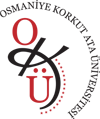 OSMANİYE KORKUT ATA ÜNİVERSİTESİBAHÇE MESLEK YÜKSEKOKULUKimya ve Kimyasal İşleme Teknolojileri BölümüANADAL ÖĞRETİM PROGRAMI FORMUEĞİTİM-ÖĞRETİM YILI      		: 2023-2024FAKÜLTE/YÜKSEKOKUL ADI	: Bahçe Meslek Yüksekokulu	PROGRAM ADI			: Kimya Teknolojisi1. SINIF / 1.YARIYIL*ANADAL ÖĞRETİM PROGRAMI ZORUNLU DERSLERİ1. SINIF /1 .YARIYIL*ANADAL ÖĞRETİM PROGRAMI SEÇMELİ DERSLERİ1. SINIF / 2.YARIYIL*ANADAL ÖĞRETİM PROGRAMI ZORUNLU DERSLERİ1. SINIF / 2.YARIYIL*ANADAL ÖĞRETİM PROGRAMI SEÇMELİ DERSLERİ2. SINIF / 3.YARIYIL*ANADAL ÖĞRETİM PROGRAMI ZORUNLU DERSLERİ2. SINIF / 3.YARIYIL*ANADAL ÖĞRETİM PROGRAMI SEÇMELİ DERSLERİ2. SINIF / 4.YARIYIL*ANADAL ÖĞRETİM PROGRAMI ZORUNLU DERSLERİ2. SINIF / 4.YARIYIL*ANADAL ÖĞRETİM PROGRAMI SEÇMELİ DERSLERİDERSİN KODUDERSİN ADITeoriUyKrediAKTSAİT101Atatürk İlkeleri ve İnkılap Tarihi 12022DERSİN İÇERİĞİTemel Kavramlar, Türk İnkılâbı Öncesinde Osmanlı Devleti’nin Yaptığı Islahatlar, Türk İnkılâplarının Hazırlık Dönemi, Türk İstiklal Savaşı.Temel Kavramlar, Türk İnkılâbı Öncesinde Osmanlı Devleti’nin Yaptığı Islahatlar, Türk İnkılâplarının Hazırlık Dönemi, Türk İstiklal Savaşı.Temel Kavramlar, Türk İnkılâbı Öncesinde Osmanlı Devleti’nin Yaptığı Islahatlar, Türk İnkılâplarının Hazırlık Dönemi, Türk İstiklal Savaşı.Temel Kavramlar, Türk İnkılâbı Öncesinde Osmanlı Devleti’nin Yaptığı Islahatlar, Türk İnkılâplarının Hazırlık Dönemi, Türk İstiklal Savaşı.Temel Kavramlar, Türk İnkılâbı Öncesinde Osmanlı Devleti’nin Yaptığı Islahatlar, Türk İnkılâplarının Hazırlık Dönemi, Türk İstiklal Savaşı.DERSİN KODUDERSİN ADITeoriUyKrediAKTSKPR101Matematik 12023DERSİN İÇERİĞİSayılar, Üslü ve köklü sayılar, sayı sistemleri, mutlak değer, Cebir, Eşitsizlikler, Fonksiyonlar, Trigonometri. Çarpanlara ayırma, oran orantı, birinci ve ikinci dereceden bir bilinmeyenli denklemler, fonksiyonlar ve çeşitleri, LogaritmaSayılar, Üslü ve köklü sayılar, sayı sistemleri, mutlak değer, Cebir, Eşitsizlikler, Fonksiyonlar, Trigonometri. Çarpanlara ayırma, oran orantı, birinci ve ikinci dereceden bir bilinmeyenli denklemler, fonksiyonlar ve çeşitleri, LogaritmaSayılar, Üslü ve köklü sayılar, sayı sistemleri, mutlak değer, Cebir, Eşitsizlikler, Fonksiyonlar, Trigonometri. Çarpanlara ayırma, oran orantı, birinci ve ikinci dereceden bir bilinmeyenli denklemler, fonksiyonlar ve çeşitleri, LogaritmaSayılar, Üslü ve köklü sayılar, sayı sistemleri, mutlak değer, Cebir, Eşitsizlikler, Fonksiyonlar, Trigonometri. Çarpanlara ayırma, oran orantı, birinci ve ikinci dereceden bir bilinmeyenli denklemler, fonksiyonlar ve çeşitleri, LogaritmaSayılar, Üslü ve köklü sayılar, sayı sistemleri, mutlak değer, Cebir, Eşitsizlikler, Fonksiyonlar, Trigonometri. Çarpanlara ayırma, oran orantı, birinci ve ikinci dereceden bir bilinmeyenli denklemler, fonksiyonlar ve çeşitleri, LogaritmaDERSİN KODUDERSİN ADITeoriUyKrediAKTSKPR103Genel Kimya 12134DERSİN İÇERİĞİModern Kimyanın gelişimi, element, bileşim, karışım, kimyasal hesaplamalar, Atom teorisine giriş, stokiyometri ve kimyasal formüller, kimyasal eşitlikler, Termokimya, Atomun elektronik yapısı. Atomların özellikleri, iyonik ve kovalent bağlarModern Kimyanın gelişimi, element, bileşim, karışım, kimyasal hesaplamalar, Atom teorisine giriş, stokiyometri ve kimyasal formüller, kimyasal eşitlikler, Termokimya, Atomun elektronik yapısı. Atomların özellikleri, iyonik ve kovalent bağlarModern Kimyanın gelişimi, element, bileşim, karışım, kimyasal hesaplamalar, Atom teorisine giriş, stokiyometri ve kimyasal formüller, kimyasal eşitlikler, Termokimya, Atomun elektronik yapısı. Atomların özellikleri, iyonik ve kovalent bağlarModern Kimyanın gelişimi, element, bileşim, karışım, kimyasal hesaplamalar, Atom teorisine giriş, stokiyometri ve kimyasal formüller, kimyasal eşitlikler, Termokimya, Atomun elektronik yapısı. Atomların özellikleri, iyonik ve kovalent bağlarModern Kimyanın gelişimi, element, bileşim, karışım, kimyasal hesaplamalar, Atom teorisine giriş, stokiyometri ve kimyasal formüller, kimyasal eşitlikler, Termokimya, Atomun elektronik yapısı. Atomların özellikleri, iyonik ve kovalent bağlarDERSİN KODUDERSİN ADITeoriUyKrediAKTSKPR105Analitik Kimya 13034DERSİN İÇERİĞİAnalitik kimya, kalitatif analiz ve kantitatif analiz, suyun yapısı ve önemi, çözeltiler, çözeltilerin hazırlanışı, çözelti konsantrasyonları, çözeltilerde tanecik özellikleri, çözünürlük ve çözünürlük çarpımı, çözünürlüğü etkileyen faktörler, kimyasal reaksiyonlar ve türleriAnalitik kimya, kalitatif analiz ve kantitatif analiz, suyun yapısı ve önemi, çözeltiler, çözeltilerin hazırlanışı, çözelti konsantrasyonları, çözeltilerde tanecik özellikleri, çözünürlük ve çözünürlük çarpımı, çözünürlüğü etkileyen faktörler, kimyasal reaksiyonlar ve türleriAnalitik kimya, kalitatif analiz ve kantitatif analiz, suyun yapısı ve önemi, çözeltiler, çözeltilerin hazırlanışı, çözelti konsantrasyonları, çözeltilerde tanecik özellikleri, çözünürlük ve çözünürlük çarpımı, çözünürlüğü etkileyen faktörler, kimyasal reaksiyonlar ve türleriAnalitik kimya, kalitatif analiz ve kantitatif analiz, suyun yapısı ve önemi, çözeltiler, çözeltilerin hazırlanışı, çözelti konsantrasyonları, çözeltilerde tanecik özellikleri, çözünürlük ve çözünürlük çarpımı, çözünürlüğü etkileyen faktörler, kimyasal reaksiyonlar ve türleriAnalitik kimya, kalitatif analiz ve kantitatif analiz, suyun yapısı ve önemi, çözeltiler, çözeltilerin hazırlanışı, çözelti konsantrasyonları, çözeltilerde tanecik özellikleri, çözünürlük ve çözünürlük çarpımı, çözünürlüğü etkileyen faktörler, kimyasal reaksiyonlar ve türleriDERSİN KODUDERSİN ADITeoriUyKrediAKTSKPR107Analitik Kimya Laboratuvarı 11224DERSİN İÇERİĞİNitel analiz yöntemlerinin temelleri, örneklerin çözünür eştirilmesi ve nitel analiz için hazırlanması, nitel analiz sırasında uygulanan temel işlemler, katyonların sistematik nitel analize giriş., II., III., IV. ve V. grup katyonların nitel analizi, anyonların sistematik nitel analizine giriş, I., II., III., IV. ve V. grup anyonların nitel analizi.Nitel analiz yöntemlerinin temelleri, örneklerin çözünür eştirilmesi ve nitel analiz için hazırlanması, nitel analiz sırasında uygulanan temel işlemler, katyonların sistematik nitel analize giriş., II., III., IV. ve V. grup katyonların nitel analizi, anyonların sistematik nitel analizine giriş, I., II., III., IV. ve V. grup anyonların nitel analizi.Nitel analiz yöntemlerinin temelleri, örneklerin çözünür eştirilmesi ve nitel analiz için hazırlanması, nitel analiz sırasında uygulanan temel işlemler, katyonların sistematik nitel analize giriş., II., III., IV. ve V. grup katyonların nitel analizi, anyonların sistematik nitel analizine giriş, I., II., III., IV. ve V. grup anyonların nitel analizi.Nitel analiz yöntemlerinin temelleri, örneklerin çözünür eştirilmesi ve nitel analiz için hazırlanması, nitel analiz sırasında uygulanan temel işlemler, katyonların sistematik nitel analize giriş., II., III., IV. ve V. grup katyonların nitel analizi, anyonların sistematik nitel analizine giriş, I., II., III., IV. ve V. grup anyonların nitel analizi.Nitel analiz yöntemlerinin temelleri, örneklerin çözünür eştirilmesi ve nitel analiz için hazırlanması, nitel analiz sırasında uygulanan temel işlemler, katyonların sistematik nitel analize giriş., II., III., IV. ve V. grup katyonların nitel analizi, anyonların sistematik nitel analizine giriş, I., II., III., IV. ve V. grup anyonların nitel analizi.DERSİN KODUDERSİN ADITeoriUyKrediAKTSTDL101Türk Dili 12022DERSİN İÇERİĞİDil, Dilin Millet hayatındaki yeri, Diller ve Türk Dili, Dil Bilgisi, Sözcük ve Cümle, Kelime Türleri, Anlatımın Öğeleri ve Anlatım Türleri, Düzgün ve Etkili Konuşmanın Temel İlkeleri, Türk dilinin bugünkü durumu ve yayılma alanı. Türkiye Türkçe sinin ses özellikleri şekil bilgisi. Kelime çeşitleri özellikleri ve kullanılışlarıDil, Dilin Millet hayatındaki yeri, Diller ve Türk Dili, Dil Bilgisi, Sözcük ve Cümle, Kelime Türleri, Anlatımın Öğeleri ve Anlatım Türleri, Düzgün ve Etkili Konuşmanın Temel İlkeleri, Türk dilinin bugünkü durumu ve yayılma alanı. Türkiye Türkçe sinin ses özellikleri şekil bilgisi. Kelime çeşitleri özellikleri ve kullanılışlarıDil, Dilin Millet hayatındaki yeri, Diller ve Türk Dili, Dil Bilgisi, Sözcük ve Cümle, Kelime Türleri, Anlatımın Öğeleri ve Anlatım Türleri, Düzgün ve Etkili Konuşmanın Temel İlkeleri, Türk dilinin bugünkü durumu ve yayılma alanı. Türkiye Türkçe sinin ses özellikleri şekil bilgisi. Kelime çeşitleri özellikleri ve kullanılışlarıDil, Dilin Millet hayatındaki yeri, Diller ve Türk Dili, Dil Bilgisi, Sözcük ve Cümle, Kelime Türleri, Anlatımın Öğeleri ve Anlatım Türleri, Düzgün ve Etkili Konuşmanın Temel İlkeleri, Türk dilinin bugünkü durumu ve yayılma alanı. Türkiye Türkçe sinin ses özellikleri şekil bilgisi. Kelime çeşitleri özellikleri ve kullanılışlarıDil, Dilin Millet hayatındaki yeri, Diller ve Türk Dili, Dil Bilgisi, Sözcük ve Cümle, Kelime Türleri, Anlatımın Öğeleri ve Anlatım Türleri, Düzgün ve Etkili Konuşmanın Temel İlkeleri, Türk dilinin bugünkü durumu ve yayılma alanı. Türkiye Türkçe sinin ses özellikleri şekil bilgisi. Kelime çeşitleri özellikleri ve kullanılışlarıDERSİN KODUDERSİN ADITeoriUyKrediAKTSYDL103Yabancı Dil 12023DERSİN İÇERİĞİGreetings, asking directions, imperatives, to be, subject, pronouns, possessive adjectives. Modals, adjectives, simple tense, offers and suggestion, numbers. Talking on the phone, present progressive, necessity and advice. Was were and s. past tense.Greetings, asking directions, imperatives, to be, subject, pronouns, possessive adjectives. Modals, adjectives, simple tense, offers and suggestion, numbers. Talking on the phone, present progressive, necessity and advice. Was were and s. past tense.Greetings, asking directions, imperatives, to be, subject, pronouns, possessive adjectives. Modals, adjectives, simple tense, offers and suggestion, numbers. Talking on the phone, present progressive, necessity and advice. Was were and s. past tense.Greetings, asking directions, imperatives, to be, subject, pronouns, possessive adjectives. Modals, adjectives, simple tense, offers and suggestion, numbers. Talking on the phone, present progressive, necessity and advice. Was were and s. past tense.Greetings, asking directions, imperatives, to be, subject, pronouns, possessive adjectives. Modals, adjectives, simple tense, offers and suggestion, numbers. Talking on the phone, present progressive, necessity and advice. Was were and s. past tense.DERSİN KODUDERSİN ADITeoriUyKrediAKTSKPR109Teknolojinin Bilimsel İlkeleri2022DERSİN İÇERİĞİMalzeme Özellikleri, Statik, Dinamik, Enerji, İş ve Güç, Mekanik ve Elektromanyetik Dalga Hareketi , Akışkanlarda Basınç, Elektrik ve Magnetizma.Malzeme Özellikleri, Statik, Dinamik, Enerji, İş ve Güç, Mekanik ve Elektromanyetik Dalga Hareketi , Akışkanlarda Basınç, Elektrik ve Magnetizma.Malzeme Özellikleri, Statik, Dinamik, Enerji, İş ve Güç, Mekanik ve Elektromanyetik Dalga Hareketi , Akışkanlarda Basınç, Elektrik ve Magnetizma.Malzeme Özellikleri, Statik, Dinamik, Enerji, İş ve Güç, Mekanik ve Elektromanyetik Dalga Hareketi , Akışkanlarda Basınç, Elektrik ve Magnetizma.Malzeme Özellikleri, Statik, Dinamik, Enerji, İş ve Güç, Mekanik ve Elektromanyetik Dalga Hareketi , Akışkanlarda Basınç, Elektrik ve Magnetizma.DERSİN KODUDERSİN ADITeoriUyKrediAKTSKPR111Stokiyometri2022DERSİN İÇERİĞİStokiyometriye Giriş ve Temel Kavramlar, Kimyasal Reaksiyonlar ve Kimyasal Denklemler, Kimyasal Denklemlerin Denkleştirilmeleri, Kimyasal Denklemlere Dayanan Hesaplamalar, Sınırlayıcı Reaktif, Reaksiyon Verimleri, Kimyasal Analizler ile İlgili Problem Çözümleri, Kimyasal Üretim Proseslerinde Madde Enerji Hesaplamaları.Stokiyometriye Giriş ve Temel Kavramlar, Kimyasal Reaksiyonlar ve Kimyasal Denklemler, Kimyasal Denklemlerin Denkleştirilmeleri, Kimyasal Denklemlere Dayanan Hesaplamalar, Sınırlayıcı Reaktif, Reaksiyon Verimleri, Kimyasal Analizler ile İlgili Problem Çözümleri, Kimyasal Üretim Proseslerinde Madde Enerji Hesaplamaları.Stokiyometriye Giriş ve Temel Kavramlar, Kimyasal Reaksiyonlar ve Kimyasal Denklemler, Kimyasal Denklemlerin Denkleştirilmeleri, Kimyasal Denklemlere Dayanan Hesaplamalar, Sınırlayıcı Reaktif, Reaksiyon Verimleri, Kimyasal Analizler ile İlgili Problem Çözümleri, Kimyasal Üretim Proseslerinde Madde Enerji Hesaplamaları.Stokiyometriye Giriş ve Temel Kavramlar, Kimyasal Reaksiyonlar ve Kimyasal Denklemler, Kimyasal Denklemlerin Denkleştirilmeleri, Kimyasal Denklemlere Dayanan Hesaplamalar, Sınırlayıcı Reaktif, Reaksiyon Verimleri, Kimyasal Analizler ile İlgili Problem Çözümleri, Kimyasal Üretim Proseslerinde Madde Enerji Hesaplamaları.Stokiyometriye Giriş ve Temel Kavramlar, Kimyasal Reaksiyonlar ve Kimyasal Denklemler, Kimyasal Denklemlerin Denkleştirilmeleri, Kimyasal Denklemlere Dayanan Hesaplamalar, Sınırlayıcı Reaktif, Reaksiyon Verimleri, Kimyasal Analizler ile İlgili Problem Çözümleri, Kimyasal Üretim Proseslerinde Madde Enerji Hesaplamaları.DERSİN KODUDERSİN ADITeoriUyKrediAKTSKPR113İlkyardım2022DERSİN İÇERİĞİİlkyardımın Amacı ve Aşamaları, İnsan Vücudu, Solunumun Sağlanması, Dolaşım Sistemi, Kalp Masajı ve Kanamalar, Yaralanmalar ve Yanıklar, Haberleşme ve Yaralıların Taşınmaya Hazırlanması, Sağlığı Bozan Dış Etmenlerİlkyardımın Amacı ve Aşamaları, İnsan Vücudu, Solunumun Sağlanması, Dolaşım Sistemi, Kalp Masajı ve Kanamalar, Yaralanmalar ve Yanıklar, Haberleşme ve Yaralıların Taşınmaya Hazırlanması, Sağlığı Bozan Dış Etmenlerİlkyardımın Amacı ve Aşamaları, İnsan Vücudu, Solunumun Sağlanması, Dolaşım Sistemi, Kalp Masajı ve Kanamalar, Yaralanmalar ve Yanıklar, Haberleşme ve Yaralıların Taşınmaya Hazırlanması, Sağlığı Bozan Dış Etmenlerİlkyardımın Amacı ve Aşamaları, İnsan Vücudu, Solunumun Sağlanması, Dolaşım Sistemi, Kalp Masajı ve Kanamalar, Yaralanmalar ve Yanıklar, Haberleşme ve Yaralıların Taşınmaya Hazırlanması, Sağlığı Bozan Dış Etmenlerİlkyardımın Amacı ve Aşamaları, İnsan Vücudu, Solunumun Sağlanması, Dolaşım Sistemi, Kalp Masajı ve Kanamalar, Yaralanmalar ve Yanıklar, Haberleşme ve Yaralıların Taşınmaya Hazırlanması, Sağlığı Bozan Dış EtmenlerDERSİN KODUDERSİN ADITeoriUyKrediAKTSKPR115İletişim Teknikleri2022DERSİN İÇERİĞİİletişimle ilgili temel kavramlar, toplumsal yaşamda iletişimin yeri ve önemi, temel iletişim modelleri , kitle iletişimi, medya türleri, radyo, televizyon, sinema, halkla ilişkiler ve reklamcılık ve yeni medya türlerinin tarihçesi ve günümüzdeki durumuİletişimle ilgili temel kavramlar, toplumsal yaşamda iletişimin yeri ve önemi, temel iletişim modelleri , kitle iletişimi, medya türleri, radyo, televizyon, sinema, halkla ilişkiler ve reklamcılık ve yeni medya türlerinin tarihçesi ve günümüzdeki durumuİletişimle ilgili temel kavramlar, toplumsal yaşamda iletişimin yeri ve önemi, temel iletişim modelleri , kitle iletişimi, medya türleri, radyo, televizyon, sinema, halkla ilişkiler ve reklamcılık ve yeni medya türlerinin tarihçesi ve günümüzdeki durumuİletişimle ilgili temel kavramlar, toplumsal yaşamda iletişimin yeri ve önemi, temel iletişim modelleri , kitle iletişimi, medya türleri, radyo, televizyon, sinema, halkla ilişkiler ve reklamcılık ve yeni medya türlerinin tarihçesi ve günümüzdeki durumuİletişimle ilgili temel kavramlar, toplumsal yaşamda iletişimin yeri ve önemi, temel iletişim modelleri , kitle iletişimi, medya türleri, radyo, televizyon, sinema, halkla ilişkiler ve reklamcılık ve yeni medya türlerinin tarihçesi ve günümüzdeki durumuDERSİN KODUDERSİN ADITeoriUyKrediAKTSKPR117Güzel Sanatlar1122DERSİN İÇERİĞİÖğrencilerin zorunlu ders yükleri dışında fiziksel ve zihinsel gelişimlerine katkı sağlayacak, motivasyonlarını arttıracak sosyal, kültürel ve sportif faaliyetlerin, öğrencilerin talepleri doğrultusunda belirlenmesi ve desteklenmesiÖğrencilerin zorunlu ders yükleri dışında fiziksel ve zihinsel gelişimlerine katkı sağlayacak, motivasyonlarını arttıracak sosyal, kültürel ve sportif faaliyetlerin, öğrencilerin talepleri doğrultusunda belirlenmesi ve desteklenmesiÖğrencilerin zorunlu ders yükleri dışında fiziksel ve zihinsel gelişimlerine katkı sağlayacak, motivasyonlarını arttıracak sosyal, kültürel ve sportif faaliyetlerin, öğrencilerin talepleri doğrultusunda belirlenmesi ve desteklenmesiÖğrencilerin zorunlu ders yükleri dışında fiziksel ve zihinsel gelişimlerine katkı sağlayacak, motivasyonlarını arttıracak sosyal, kültürel ve sportif faaliyetlerin, öğrencilerin talepleri doğrultusunda belirlenmesi ve desteklenmesiÖğrencilerin zorunlu ders yükleri dışında fiziksel ve zihinsel gelişimlerine katkı sağlayacak, motivasyonlarını arttıracak sosyal, kültürel ve sportif faaliyetlerin, öğrencilerin talepleri doğrultusunda belirlenmesi ve desteklenmesiDERSİN KODUDERSİN ADITeoriUyKrediAKTSKPR119Finansal Okuryazarlık2022DERSİN İÇERİĞİFinans Kavramı, Başlıca Yatırım ve Finansman Araçları, Başlıca Finansal Aracı Kurumlar, Bütçe Kavramı ve Aile Bütçesi, Tasarruf, Tasarruf Yapılırken Dikkate Alınması Gerekenler, Geleceğe Borç Yazmak; Kredi, maliyet hesabı, faiz hesapları, tesis kurulurken dikkate alınacak maliyetler, amortisman yöntemleri, enflasyon faiz ilişkisi, vergi unsuru, şimdiki değer, gelecek değer, yıllık sabit değer, geri dönüş ve fayda/maliyet oranları.Finans Kavramı, Başlıca Yatırım ve Finansman Araçları, Başlıca Finansal Aracı Kurumlar, Bütçe Kavramı ve Aile Bütçesi, Tasarruf, Tasarruf Yapılırken Dikkate Alınması Gerekenler, Geleceğe Borç Yazmak; Kredi, maliyet hesabı, faiz hesapları, tesis kurulurken dikkate alınacak maliyetler, amortisman yöntemleri, enflasyon faiz ilişkisi, vergi unsuru, şimdiki değer, gelecek değer, yıllık sabit değer, geri dönüş ve fayda/maliyet oranları.Finans Kavramı, Başlıca Yatırım ve Finansman Araçları, Başlıca Finansal Aracı Kurumlar, Bütçe Kavramı ve Aile Bütçesi, Tasarruf, Tasarruf Yapılırken Dikkate Alınması Gerekenler, Geleceğe Borç Yazmak; Kredi, maliyet hesabı, faiz hesapları, tesis kurulurken dikkate alınacak maliyetler, amortisman yöntemleri, enflasyon faiz ilişkisi, vergi unsuru, şimdiki değer, gelecek değer, yıllık sabit değer, geri dönüş ve fayda/maliyet oranları.Finans Kavramı, Başlıca Yatırım ve Finansman Araçları, Başlıca Finansal Aracı Kurumlar, Bütçe Kavramı ve Aile Bütçesi, Tasarruf, Tasarruf Yapılırken Dikkate Alınması Gerekenler, Geleceğe Borç Yazmak; Kredi, maliyet hesabı, faiz hesapları, tesis kurulurken dikkate alınacak maliyetler, amortisman yöntemleri, enflasyon faiz ilişkisi, vergi unsuru, şimdiki değer, gelecek değer, yıllık sabit değer, geri dönüş ve fayda/maliyet oranları.Finans Kavramı, Başlıca Yatırım ve Finansman Araçları, Başlıca Finansal Aracı Kurumlar, Bütçe Kavramı ve Aile Bütçesi, Tasarruf, Tasarruf Yapılırken Dikkate Alınması Gerekenler, Geleceğe Borç Yazmak; Kredi, maliyet hesabı, faiz hesapları, tesis kurulurken dikkate alınacak maliyetler, amortisman yöntemleri, enflasyon faiz ilişkisi, vergi unsuru, şimdiki değer, gelecek değer, yıllık sabit değer, geri dönüş ve fayda/maliyet oranları.DERSİN KODUDERSİN ADITeoriUyKrediAKTSKPR121Alternatif Enerji Kaynakları2022DERSİN İÇERİĞİTemel Enerji Kaynaklarına giriş. Petrol ve doğal gaz özellikleri, oluşumu ve elde edilme yöntemleri. Petrol ve türevlerinden yararlanma yolları. Kömür, linyit özellikleri, üretim teknikleri ve kullanım alanları. Konvansiyonel Enerji Kaynaklarının Sürdürülebilirliği. Rüzgâr, Güneş, Nükleer, Hidrojen, Biokütle ve Jeotermal Enerji Sistemleri. Hidroelektrik Santralleri Sistemleri. Enerji Tasarruf Yöntemleri. Enerji Depolama Sistemleri. Alternatif Enerji Sistemleri ile Enerji Verimliliği.Temel Enerji Kaynaklarına giriş. Petrol ve doğal gaz özellikleri, oluşumu ve elde edilme yöntemleri. Petrol ve türevlerinden yararlanma yolları. Kömür, linyit özellikleri, üretim teknikleri ve kullanım alanları. Konvansiyonel Enerji Kaynaklarının Sürdürülebilirliği. Rüzgâr, Güneş, Nükleer, Hidrojen, Biokütle ve Jeotermal Enerji Sistemleri. Hidroelektrik Santralleri Sistemleri. Enerji Tasarruf Yöntemleri. Enerji Depolama Sistemleri. Alternatif Enerji Sistemleri ile Enerji Verimliliği.Temel Enerji Kaynaklarına giriş. Petrol ve doğal gaz özellikleri, oluşumu ve elde edilme yöntemleri. Petrol ve türevlerinden yararlanma yolları. Kömür, linyit özellikleri, üretim teknikleri ve kullanım alanları. Konvansiyonel Enerji Kaynaklarının Sürdürülebilirliği. Rüzgâr, Güneş, Nükleer, Hidrojen, Biokütle ve Jeotermal Enerji Sistemleri. Hidroelektrik Santralleri Sistemleri. Enerji Tasarruf Yöntemleri. Enerji Depolama Sistemleri. Alternatif Enerji Sistemleri ile Enerji Verimliliği.Temel Enerji Kaynaklarına giriş. Petrol ve doğal gaz özellikleri, oluşumu ve elde edilme yöntemleri. Petrol ve türevlerinden yararlanma yolları. Kömür, linyit özellikleri, üretim teknikleri ve kullanım alanları. Konvansiyonel Enerji Kaynaklarının Sürdürülebilirliği. Rüzgâr, Güneş, Nükleer, Hidrojen, Biokütle ve Jeotermal Enerji Sistemleri. Hidroelektrik Santralleri Sistemleri. Enerji Tasarruf Yöntemleri. Enerji Depolama Sistemleri. Alternatif Enerji Sistemleri ile Enerji Verimliliği.Temel Enerji Kaynaklarına giriş. Petrol ve doğal gaz özellikleri, oluşumu ve elde edilme yöntemleri. Petrol ve türevlerinden yararlanma yolları. Kömür, linyit özellikleri, üretim teknikleri ve kullanım alanları. Konvansiyonel Enerji Kaynaklarının Sürdürülebilirliği. Rüzgâr, Güneş, Nükleer, Hidrojen, Biokütle ve Jeotermal Enerji Sistemleri. Hidroelektrik Santralleri Sistemleri. Enerji Tasarruf Yöntemleri. Enerji Depolama Sistemleri. Alternatif Enerji Sistemleri ile Enerji Verimliliği.DERSİN KODUDERSİN ADITeoriUyKrediAKTSKPR123Yaratıcılık ve İnovasyon Yönetimi2022DERSİN İÇERİĞİYaratıcı düşünmenin temel ilkeleri, yaratıcı düşünme kuramları, yaratıcı düşünme ve inovasyon arasındaki ilişki, yaratıcı düşünme ve kalkınma, yaratıcı düşünme uygulamalarıYaratıcı düşünmenin temel ilkeleri, yaratıcı düşünme kuramları, yaratıcı düşünme ve inovasyon arasındaki ilişki, yaratıcı düşünme ve kalkınma, yaratıcı düşünme uygulamalarıYaratıcı düşünmenin temel ilkeleri, yaratıcı düşünme kuramları, yaratıcı düşünme ve inovasyon arasındaki ilişki, yaratıcı düşünme ve kalkınma, yaratıcı düşünme uygulamalarıYaratıcı düşünmenin temel ilkeleri, yaratıcı düşünme kuramları, yaratıcı düşünme ve inovasyon arasındaki ilişki, yaratıcı düşünme ve kalkınma, yaratıcı düşünme uygulamalarıYaratıcı düşünmenin temel ilkeleri, yaratıcı düşünme kuramları, yaratıcı düşünme ve inovasyon arasındaki ilişki, yaratıcı düşünme ve kalkınma, yaratıcı düşünme uygulamalarıDERSİN KODUDERSİN ADITeoriUyKrediAKTSKPR125Üniversite Kültürü2022DERSİN İÇERİĞİÜniversite Kelimesinin Kökeni. Üniversitenin İşlevi, Mantığı, Tarihçesi. Günümüzde Durum. Üniversitelerin İdaresi. Yükseköğretim Akademik Hiyerarşi. OKÜ genel tanırımı. OKÜ ön lisans ve lisans eğitim öğretim yönetmeliği. Öğrenci disiplin yönetmeliği. Bilim felsefesi.Üniversite Kelimesinin Kökeni. Üniversitenin İşlevi, Mantığı, Tarihçesi. Günümüzde Durum. Üniversitelerin İdaresi. Yükseköğretim Akademik Hiyerarşi. OKÜ genel tanırımı. OKÜ ön lisans ve lisans eğitim öğretim yönetmeliği. Öğrenci disiplin yönetmeliği. Bilim felsefesi.Üniversite Kelimesinin Kökeni. Üniversitenin İşlevi, Mantığı, Tarihçesi. Günümüzde Durum. Üniversitelerin İdaresi. Yükseköğretim Akademik Hiyerarşi. OKÜ genel tanırımı. OKÜ ön lisans ve lisans eğitim öğretim yönetmeliği. Öğrenci disiplin yönetmeliği. Bilim felsefesi.Üniversite Kelimesinin Kökeni. Üniversitenin İşlevi, Mantığı, Tarihçesi. Günümüzde Durum. Üniversitelerin İdaresi. Yükseköğretim Akademik Hiyerarşi. OKÜ genel tanırımı. OKÜ ön lisans ve lisans eğitim öğretim yönetmeliği. Öğrenci disiplin yönetmeliği. Bilim felsefesi.Üniversite Kelimesinin Kökeni. Üniversitenin İşlevi, Mantığı, Tarihçesi. Günümüzde Durum. Üniversitelerin İdaresi. Yükseköğretim Akademik Hiyerarşi. OKÜ genel tanırımı. OKÜ ön lisans ve lisans eğitim öğretim yönetmeliği. Öğrenci disiplin yönetmeliği. Bilim felsefesi.DERSİN KODUDERSİN ADITeoriUyKrediAKTSKPR127Sosyal Medya Yönetimi2022DERSİN İÇERİĞİSosyal medyanın kişi ve kurumlar için önemi, Sosyal medya için yönetim stratejisi nasıl belirlenir? Hedef kitlenin tespiti, Sosyal medyada prime time var mıdır? Sosyal medya için yayın politikasının tespiti, Sosyal medya yayınlarında reklam ve ürün yerleştirme, Sosyal medyada eleştiri, yorum ve sorulara yanıt verme, Sosyal medyada gündem oluşturma ve sohbet yönetimi, Sosyal medyada kampanya yönetimi, Sosyal medyada kriz yönetimi.Sosyal medyanın kişi ve kurumlar için önemi, Sosyal medya için yönetim stratejisi nasıl belirlenir? Hedef kitlenin tespiti, Sosyal medyada prime time var mıdır? Sosyal medya için yayın politikasının tespiti, Sosyal medya yayınlarında reklam ve ürün yerleştirme, Sosyal medyada eleştiri, yorum ve sorulara yanıt verme, Sosyal medyada gündem oluşturma ve sohbet yönetimi, Sosyal medyada kampanya yönetimi, Sosyal medyada kriz yönetimi.Sosyal medyanın kişi ve kurumlar için önemi, Sosyal medya için yönetim stratejisi nasıl belirlenir? Hedef kitlenin tespiti, Sosyal medyada prime time var mıdır? Sosyal medya için yayın politikasının tespiti, Sosyal medya yayınlarında reklam ve ürün yerleştirme, Sosyal medyada eleştiri, yorum ve sorulara yanıt verme, Sosyal medyada gündem oluşturma ve sohbet yönetimi, Sosyal medyada kampanya yönetimi, Sosyal medyada kriz yönetimi.Sosyal medyanın kişi ve kurumlar için önemi, Sosyal medya için yönetim stratejisi nasıl belirlenir? Hedef kitlenin tespiti, Sosyal medyada prime time var mıdır? Sosyal medya için yayın politikasının tespiti, Sosyal medya yayınlarında reklam ve ürün yerleştirme, Sosyal medyada eleştiri, yorum ve sorulara yanıt verme, Sosyal medyada gündem oluşturma ve sohbet yönetimi, Sosyal medyada kampanya yönetimi, Sosyal medyada kriz yönetimi.Sosyal medyanın kişi ve kurumlar için önemi, Sosyal medya için yönetim stratejisi nasıl belirlenir? Hedef kitlenin tespiti, Sosyal medyada prime time var mıdır? Sosyal medya için yayın politikasının tespiti, Sosyal medya yayınlarında reklam ve ürün yerleştirme, Sosyal medyada eleştiri, yorum ve sorulara yanıt verme, Sosyal medyada gündem oluşturma ve sohbet yönetimi, Sosyal medyada kampanya yönetimi, Sosyal medyada kriz yönetimi.DERSİN KODUDERSİN ADITeoriUyKrediAKTSTBT101Temel Bilgi Teknolojileri 12022DERSİN İÇERİĞİMesleği ile ilgili temel bilgi ve becerileri kavrayabilme, mesleği ile ilgili temel bilgi teknolojileriyle birlikte gelişmiş paket programları kullanabilme. Bilgisayarın tanımı ve kullanılış amaçları, bilgisayar sistemlerinin özellikleri, DOS, Windows ve Linux işletim sistemi, ofis programları(kelime işlem ve sunum), paket programlarla ilgili bilgiler ve çalışmalar.Mesleği ile ilgili temel bilgi ve becerileri kavrayabilme, mesleği ile ilgili temel bilgi teknolojileriyle birlikte gelişmiş paket programları kullanabilme. Bilgisayarın tanımı ve kullanılış amaçları, bilgisayar sistemlerinin özellikleri, DOS, Windows ve Linux işletim sistemi, ofis programları(kelime işlem ve sunum), paket programlarla ilgili bilgiler ve çalışmalar.Mesleği ile ilgili temel bilgi ve becerileri kavrayabilme, mesleği ile ilgili temel bilgi teknolojileriyle birlikte gelişmiş paket programları kullanabilme. Bilgisayarın tanımı ve kullanılış amaçları, bilgisayar sistemlerinin özellikleri, DOS, Windows ve Linux işletim sistemi, ofis programları(kelime işlem ve sunum), paket programlarla ilgili bilgiler ve çalışmalar.Mesleği ile ilgili temel bilgi ve becerileri kavrayabilme, mesleği ile ilgili temel bilgi teknolojileriyle birlikte gelişmiş paket programları kullanabilme. Bilgisayarın tanımı ve kullanılış amaçları, bilgisayar sistemlerinin özellikleri, DOS, Windows ve Linux işletim sistemi, ofis programları(kelime işlem ve sunum), paket programlarla ilgili bilgiler ve çalışmalar.Mesleği ile ilgili temel bilgi ve becerileri kavrayabilme, mesleği ile ilgili temel bilgi teknolojileriyle birlikte gelişmiş paket programları kullanabilme. Bilgisayarın tanımı ve kullanılış amaçları, bilgisayar sistemlerinin özellikleri, DOS, Windows ve Linux işletim sistemi, ofis programları(kelime işlem ve sunum), paket programlarla ilgili bilgiler ve çalışmalar.DERSİN KODUDERSİN ADITeoriUyKrediAKTSAIT102Atatürk İlkeleri ve İnkılap Tarihi 22022DERSİN İÇERİĞİMillî Mücadele Döneminde Ayaklanmalar ve Sevr Antlaşması, Askeri ve Siyasi Mücadele, Türkiye Cumhuriyeti’nin Kuruluşu, Atatürk’ün İç ve Dış Siyaseti, TC’nin Kuruluşundan Sonraki Reformlar, Atatürk İlkeleriMillî Mücadele Döneminde Ayaklanmalar ve Sevr Antlaşması, Askeri ve Siyasi Mücadele, Türkiye Cumhuriyeti’nin Kuruluşu, Atatürk’ün İç ve Dış Siyaseti, TC’nin Kuruluşundan Sonraki Reformlar, Atatürk İlkeleriMillî Mücadele Döneminde Ayaklanmalar ve Sevr Antlaşması, Askeri ve Siyasi Mücadele, Türkiye Cumhuriyeti’nin Kuruluşu, Atatürk’ün İç ve Dış Siyaseti, TC’nin Kuruluşundan Sonraki Reformlar, Atatürk İlkeleriMillî Mücadele Döneminde Ayaklanmalar ve Sevr Antlaşması, Askeri ve Siyasi Mücadele, Türkiye Cumhuriyeti’nin Kuruluşu, Atatürk’ün İç ve Dış Siyaseti, TC’nin Kuruluşundan Sonraki Reformlar, Atatürk İlkeleriMillî Mücadele Döneminde Ayaklanmalar ve Sevr Antlaşması, Askeri ve Siyasi Mücadele, Türkiye Cumhuriyeti’nin Kuruluşu, Atatürk’ün İç ve Dış Siyaseti, TC’nin Kuruluşundan Sonraki Reformlar, Atatürk İlkeleriDERSİN KODUDERSİN ADITeoriUyKrediAKTSKPR102Matematik 22023DERSİN İÇERİĞİLineer Denklem Sistemleri ve Matrisler, Limit ve Süreklilik, Türev ve Uygulamaları, İntegral ve Uygulamaları, Diferansiyel Denklemler, İstatistik.Lineer Denklem Sistemleri ve Matrisler, Limit ve Süreklilik, Türev ve Uygulamaları, İntegral ve Uygulamaları, Diferansiyel Denklemler, İstatistik.Lineer Denklem Sistemleri ve Matrisler, Limit ve Süreklilik, Türev ve Uygulamaları, İntegral ve Uygulamaları, Diferansiyel Denklemler, İstatistik.Lineer Denklem Sistemleri ve Matrisler, Limit ve Süreklilik, Türev ve Uygulamaları, İntegral ve Uygulamaları, Diferansiyel Denklemler, İstatistik.Lineer Denklem Sistemleri ve Matrisler, Limit ve Süreklilik, Türev ve Uygulamaları, İntegral ve Uygulamaları, Diferansiyel Denklemler, İstatistik.DERSİN KODUDERSİN ADITeoriUyKrediAKTSKPR104Genel Kimya 22134DERSİN İÇERİĞİBazlar, katı ve sıvılar, çözeltiler, sulu çözeltilerde reaksiyonlar, kimyasal kinetik, kimyasal denge ve reaksiyon hızı, asit- baz teorileri, iyonik denge.Bazlar, katı ve sıvılar, çözeltiler, sulu çözeltilerde reaksiyonlar, kimyasal kinetik, kimyasal denge ve reaksiyon hızı, asit- baz teorileri, iyonik denge.Bazlar, katı ve sıvılar, çözeltiler, sulu çözeltilerde reaksiyonlar, kimyasal kinetik, kimyasal denge ve reaksiyon hızı, asit- baz teorileri, iyonik denge.Bazlar, katı ve sıvılar, çözeltiler, sulu çözeltilerde reaksiyonlar, kimyasal kinetik, kimyasal denge ve reaksiyon hızı, asit- baz teorileri, iyonik denge.Bazlar, katı ve sıvılar, çözeltiler, sulu çözeltilerde reaksiyonlar, kimyasal kinetik, kimyasal denge ve reaksiyon hızı, asit- baz teorileri, iyonik denge.DERSİN KODUDERSİN ADITeoriUyKrediAKTSKPR106Analitik Kimya 23033DERSİN İÇERİĞİAsitler ve bazlar, tampon çözeltiler, PH indikatörleri, titrimetri, nötralizasyon reaksiyonları ,nötralleşme titrasyonlarının teorisi, kompleks asit-baz sistemleri için titrasyon eğrileri, nötralleşme titrasyonlarının uygulamaları, çöktürme titrasyonları; kompleks oluşum titrasyonları, elektrokimyaya giriş, standart elektrot potansiyellerinin uygulamaları, yükseltgenme - indirgenme titrasyonları.Asitler ve bazlar, tampon çözeltiler, PH indikatörleri, titrimetri, nötralizasyon reaksiyonları ,nötralleşme titrasyonlarının teorisi, kompleks asit-baz sistemleri için titrasyon eğrileri, nötralleşme titrasyonlarının uygulamaları, çöktürme titrasyonları; kompleks oluşum titrasyonları, elektrokimyaya giriş, standart elektrot potansiyellerinin uygulamaları, yükseltgenme - indirgenme titrasyonları.Asitler ve bazlar, tampon çözeltiler, PH indikatörleri, titrimetri, nötralizasyon reaksiyonları ,nötralleşme titrasyonlarının teorisi, kompleks asit-baz sistemleri için titrasyon eğrileri, nötralleşme titrasyonlarının uygulamaları, çöktürme titrasyonları; kompleks oluşum titrasyonları, elektrokimyaya giriş, standart elektrot potansiyellerinin uygulamaları, yükseltgenme - indirgenme titrasyonları.Asitler ve bazlar, tampon çözeltiler, PH indikatörleri, titrimetri, nötralizasyon reaksiyonları ,nötralleşme titrasyonlarının teorisi, kompleks asit-baz sistemleri için titrasyon eğrileri, nötralleşme titrasyonlarının uygulamaları, çöktürme titrasyonları; kompleks oluşum titrasyonları, elektrokimyaya giriş, standart elektrot potansiyellerinin uygulamaları, yükseltgenme - indirgenme titrasyonları.Asitler ve bazlar, tampon çözeltiler, PH indikatörleri, titrimetri, nötralizasyon reaksiyonları ,nötralleşme titrasyonlarının teorisi, kompleks asit-baz sistemleri için titrasyon eğrileri, nötralleşme titrasyonlarının uygulamaları, çöktürme titrasyonları; kompleks oluşum titrasyonları, elektrokimyaya giriş, standart elektrot potansiyellerinin uygulamaları, yükseltgenme - indirgenme titrasyonları.DERSİN KODUDERSİN ADITeoriUyKrediAKTSKPR108Analitik Kimya Lab. 21224DERSİN İÇERİĞİNicel analiz yöntemlerine giriş, gravimetrik analizler (çimentoda SiO2, nikel ve sülfat tayinleri), Volumetrik analizler, nötralleşme titrasyonu yöntemi ile HCl miktar tayini, çöktürme titrasyonları; Volhard yöntemi ile klorür miktar tayini, yükseltgenme -indirgenme titrasyonları; potasyum dikromat ile kromit filizinde demir miktar tayini, potasyum permanganat ile kalsiyum miktar tayini, iyodimetrik yöntemle bakır miktar tayini, iyodimetrik yöntemle askorbik asit miktar tayini, kompleks oluşum titrasyonları; EDTA ile kalsiyum ve magnezyum miktar tayini, EDTA ile pirinçte çinko miktar tayini.Nicel analiz yöntemlerine giriş, gravimetrik analizler (çimentoda SiO2, nikel ve sülfat tayinleri), Volumetrik analizler, nötralleşme titrasyonu yöntemi ile HCl miktar tayini, çöktürme titrasyonları; Volhard yöntemi ile klorür miktar tayini, yükseltgenme -indirgenme titrasyonları; potasyum dikromat ile kromit filizinde demir miktar tayini, potasyum permanganat ile kalsiyum miktar tayini, iyodimetrik yöntemle bakır miktar tayini, iyodimetrik yöntemle askorbik asit miktar tayini, kompleks oluşum titrasyonları; EDTA ile kalsiyum ve magnezyum miktar tayini, EDTA ile pirinçte çinko miktar tayini.Nicel analiz yöntemlerine giriş, gravimetrik analizler (çimentoda SiO2, nikel ve sülfat tayinleri), Volumetrik analizler, nötralleşme titrasyonu yöntemi ile HCl miktar tayini, çöktürme titrasyonları; Volhard yöntemi ile klorür miktar tayini, yükseltgenme -indirgenme titrasyonları; potasyum dikromat ile kromit filizinde demir miktar tayini, potasyum permanganat ile kalsiyum miktar tayini, iyodimetrik yöntemle bakır miktar tayini, iyodimetrik yöntemle askorbik asit miktar tayini, kompleks oluşum titrasyonları; EDTA ile kalsiyum ve magnezyum miktar tayini, EDTA ile pirinçte çinko miktar tayini.Nicel analiz yöntemlerine giriş, gravimetrik analizler (çimentoda SiO2, nikel ve sülfat tayinleri), Volumetrik analizler, nötralleşme titrasyonu yöntemi ile HCl miktar tayini, çöktürme titrasyonları; Volhard yöntemi ile klorür miktar tayini, yükseltgenme -indirgenme titrasyonları; potasyum dikromat ile kromit filizinde demir miktar tayini, potasyum permanganat ile kalsiyum miktar tayini, iyodimetrik yöntemle bakır miktar tayini, iyodimetrik yöntemle askorbik asit miktar tayini, kompleks oluşum titrasyonları; EDTA ile kalsiyum ve magnezyum miktar tayini, EDTA ile pirinçte çinko miktar tayini.Nicel analiz yöntemlerine giriş, gravimetrik analizler (çimentoda SiO2, nikel ve sülfat tayinleri), Volumetrik analizler, nötralleşme titrasyonu yöntemi ile HCl miktar tayini, çöktürme titrasyonları; Volhard yöntemi ile klorür miktar tayini, yükseltgenme -indirgenme titrasyonları; potasyum dikromat ile kromit filizinde demir miktar tayini, potasyum permanganat ile kalsiyum miktar tayini, iyodimetrik yöntemle bakır miktar tayini, iyodimetrik yöntemle askorbik asit miktar tayini, kompleks oluşum titrasyonları; EDTA ile kalsiyum ve magnezyum miktar tayini, EDTA ile pirinçte çinko miktar tayini.DERSİN KODUDERSİN ADITeoriUyKrediAKTSKPR110İnorganik Kimya3034DERSİN İÇERİĞİAnorganik kimyaya giriş, Alkali metaller, toprak alkali metaller, III. Baş grup elementleri, IV A grubu elementleri, halojenler, organo metalik bileşiklerin tanıtımı, özellikleri, elde edilme yöntemleri, kimyasal davranış ve kullanım alanları.Anorganik kimyaya giriş, Alkali metaller, toprak alkali metaller, III. Baş grup elementleri, IV A grubu elementleri, halojenler, organo metalik bileşiklerin tanıtımı, özellikleri, elde edilme yöntemleri, kimyasal davranış ve kullanım alanları.Anorganik kimyaya giriş, Alkali metaller, toprak alkali metaller, III. Baş grup elementleri, IV A grubu elementleri, halojenler, organo metalik bileşiklerin tanıtımı, özellikleri, elde edilme yöntemleri, kimyasal davranış ve kullanım alanları.Anorganik kimyaya giriş, Alkali metaller, toprak alkali metaller, III. Baş grup elementleri, IV A grubu elementleri, halojenler, organo metalik bileşiklerin tanıtımı, özellikleri, elde edilme yöntemleri, kimyasal davranış ve kullanım alanları.Anorganik kimyaya giriş, Alkali metaller, toprak alkali metaller, III. Baş grup elementleri, IV A grubu elementleri, halojenler, organo metalik bileşiklerin tanıtımı, özellikleri, elde edilme yöntemleri, kimyasal davranış ve kullanım alanları.DERSİN KODUDERSİN ADITeoriUyKrediAKTSTDL102Türk Dili 22022DERSİN İÇERİĞİCümle, cümle çeşitleri ve uygulanması; yazılı(dilekçe, özgeçmiş, tutanak, edebi yazı çeşitleri ve uygulaması) ve sözlü (konferans, brifing, açık oturum, münazara) anlatımda birikim kazanma yolları; yazılı ve sözlü anlatımda görülen anlatım bozuklukları bilimsel yazıların hazırlanmasında rapor tebliğ seminer uyulacak kurallarCümle, cümle çeşitleri ve uygulanması; yazılı(dilekçe, özgeçmiş, tutanak, edebi yazı çeşitleri ve uygulaması) ve sözlü (konferans, brifing, açık oturum, münazara) anlatımda birikim kazanma yolları; yazılı ve sözlü anlatımda görülen anlatım bozuklukları bilimsel yazıların hazırlanmasında rapor tebliğ seminer uyulacak kurallarCümle, cümle çeşitleri ve uygulanması; yazılı(dilekçe, özgeçmiş, tutanak, edebi yazı çeşitleri ve uygulaması) ve sözlü (konferans, brifing, açık oturum, münazara) anlatımda birikim kazanma yolları; yazılı ve sözlü anlatımda görülen anlatım bozuklukları bilimsel yazıların hazırlanmasında rapor tebliğ seminer uyulacak kurallarCümle, cümle çeşitleri ve uygulanması; yazılı(dilekçe, özgeçmiş, tutanak, edebi yazı çeşitleri ve uygulaması) ve sözlü (konferans, brifing, açık oturum, münazara) anlatımda birikim kazanma yolları; yazılı ve sözlü anlatımda görülen anlatım bozuklukları bilimsel yazıların hazırlanmasında rapor tebliğ seminer uyulacak kurallarCümle, cümle çeşitleri ve uygulanması; yazılı(dilekçe, özgeçmiş, tutanak, edebi yazı çeşitleri ve uygulaması) ve sözlü (konferans, brifing, açık oturum, münazara) anlatımda birikim kazanma yolları; yazılı ve sözlü anlatımda görülen anlatım bozuklukları bilimsel yazıların hazırlanmasında rapor tebliğ seminer uyulacak kurallarDERSİN KODUDERSİN ADITeoriUyKrediAKTSYDL104Yabancı Dil 22023DERSİN İÇERİĞİAdverbs of location – Noun clauses - prefer / would rather Adverbs of manner –comparative / superlative Forms. Will / going to – modals with Present Progressive and past forms – passive voice – the same as / different from. Adverbial clauses of purpose / reason /result.Adverbs of location – Noun clauses - prefer / would rather Adverbs of manner –comparative / superlative Forms. Will / going to – modals with Present Progressive and past forms – passive voice – the same as / different from. Adverbial clauses of purpose / reason /result.Adverbs of location – Noun clauses - prefer / would rather Adverbs of manner –comparative / superlative Forms. Will / going to – modals with Present Progressive and past forms – passive voice – the same as / different from. Adverbial clauses of purpose / reason /result.Adverbs of location – Noun clauses - prefer / would rather Adverbs of manner –comparative / superlative Forms. Will / going to – modals with Present Progressive and past forms – passive voice – the same as / different from. Adverbial clauses of purpose / reason /result.Adverbs of location – Noun clauses - prefer / would rather Adverbs of manner –comparative / superlative Forms. Will / going to – modals with Present Progressive and past forms – passive voice – the same as / different from. Adverbial clauses of purpose / reason /result.DERSİN KODUDERSİN ADITeoriUyKrediAKTSKPR112Su Teknolojisi2133DERSİN İÇERİĞİHidroloji, içme ve kullanma suyunun temini, içme ve kullanma suyunun iletimi, içme suyu arıtma, atık su arıtma, içme suyu ihtiyacının belirlenmesi, içme suyu standartlarının belirlenmesi.Hidroloji, içme ve kullanma suyunun temini, içme ve kullanma suyunun iletimi, içme suyu arıtma, atık su arıtma, içme suyu ihtiyacının belirlenmesi, içme suyu standartlarının belirlenmesi.Hidroloji, içme ve kullanma suyunun temini, içme ve kullanma suyunun iletimi, içme suyu arıtma, atık su arıtma, içme suyu ihtiyacının belirlenmesi, içme suyu standartlarının belirlenmesi.Hidroloji, içme ve kullanma suyunun temini, içme ve kullanma suyunun iletimi, içme suyu arıtma, atık su arıtma, içme suyu ihtiyacının belirlenmesi, içme suyu standartlarının belirlenmesi.Hidroloji, içme ve kullanma suyunun temini, içme ve kullanma suyunun iletimi, içme suyu arıtma, atık su arıtma, içme suyu ihtiyacının belirlenmesi, içme suyu standartlarının belirlenmesi.DERSİN KODUDERSİN ADITeoriUyKrediAKTSKPR114Malzeme Bilgisi2023DERSİN İÇERİĞİGiriş, malzeme türleri, atomun yapısı ve kimyasal bağlar, kristal yapılar, mekanik özellikler, faz diyagramları, kinetik teori ve ısıl işlemler, metal malzemeler ve alaşımları, polimerler, seramik ve camlar, kompozitler, elektriksel ve manyetik özellikleGiriş, malzeme türleri, atomun yapısı ve kimyasal bağlar, kristal yapılar, mekanik özellikler, faz diyagramları, kinetik teori ve ısıl işlemler, metal malzemeler ve alaşımları, polimerler, seramik ve camlar, kompozitler, elektriksel ve manyetik özellikleGiriş, malzeme türleri, atomun yapısı ve kimyasal bağlar, kristal yapılar, mekanik özellikler, faz diyagramları, kinetik teori ve ısıl işlemler, metal malzemeler ve alaşımları, polimerler, seramik ve camlar, kompozitler, elektriksel ve manyetik özellikleGiriş, malzeme türleri, atomun yapısı ve kimyasal bağlar, kristal yapılar, mekanik özellikler, faz diyagramları, kinetik teori ve ısıl işlemler, metal malzemeler ve alaşımları, polimerler, seramik ve camlar, kompozitler, elektriksel ve manyetik özellikleGiriş, malzeme türleri, atomun yapısı ve kimyasal bağlar, kristal yapılar, mekanik özellikler, faz diyagramları, kinetik teori ve ısıl işlemler, metal malzemeler ve alaşımları, polimerler, seramik ve camlar, kompozitler, elektriksel ve manyetik özellikleDERSİN KODUDERSİN ADITeoriUyKrediAKTSKPR116İşaret Dili2023DERSİN İÇERİĞİİşitme engelli bireylerin kullandığı işaret dilini öğrenmek, öğretmek ve sosyal yaşamı destekleyecek şekilde bu dili kullanma becerisi kazandırmak.İşitme engelli bireylerin kullandığı işaret dilini öğrenmek, öğretmek ve sosyal yaşamı destekleyecek şekilde bu dili kullanma becerisi kazandırmak.İşitme engelli bireylerin kullandığı işaret dilini öğrenmek, öğretmek ve sosyal yaşamı destekleyecek şekilde bu dili kullanma becerisi kazandırmak.İşitme engelli bireylerin kullandığı işaret dilini öğrenmek, öğretmek ve sosyal yaşamı destekleyecek şekilde bu dili kullanma becerisi kazandırmak.İşitme engelli bireylerin kullandığı işaret dilini öğrenmek, öğretmek ve sosyal yaşamı destekleyecek şekilde bu dili kullanma becerisi kazandırmak.DERSİN KODUDERSİN ADITeoriUyKrediAKTSKPR118Güzel Sanatlar 21123DERSİN İÇERİĞİÖğrencilerin zorunlu ders yükleri dışında fiziksel ve zihinsel gelişimlerine katkı sağlayacak, motivasyonlarını arttıracak sosyal, kültürel ve sportif faaliyetlerinin, öğrencilerin talepleri doğrultusunda belirlenmesi ve desteklenmesi.Öğrencilerin zorunlu ders yükleri dışında fiziksel ve zihinsel gelişimlerine katkı sağlayacak, motivasyonlarını arttıracak sosyal, kültürel ve sportif faaliyetlerinin, öğrencilerin talepleri doğrultusunda belirlenmesi ve desteklenmesi.Öğrencilerin zorunlu ders yükleri dışında fiziksel ve zihinsel gelişimlerine katkı sağlayacak, motivasyonlarını arttıracak sosyal, kültürel ve sportif faaliyetlerinin, öğrencilerin talepleri doğrultusunda belirlenmesi ve desteklenmesi.Öğrencilerin zorunlu ders yükleri dışında fiziksel ve zihinsel gelişimlerine katkı sağlayacak, motivasyonlarını arttıracak sosyal, kültürel ve sportif faaliyetlerinin, öğrencilerin talepleri doğrultusunda belirlenmesi ve desteklenmesi.Öğrencilerin zorunlu ders yükleri dışında fiziksel ve zihinsel gelişimlerine katkı sağlayacak, motivasyonlarını arttıracak sosyal, kültürel ve sportif faaliyetlerinin, öğrencilerin talepleri doğrultusunda belirlenmesi ve desteklenmesi.DERSİN KODUDERSİN ADITeoriUyKrediAKTSKPR120Laboratuvar Teknikleri2133DERSİN İÇERİĞİCam ve plastik malzemeler, mikropipet ve cam pipet yardımı ile madde transferi, Madde tartmak, Çözelti karıştırma yöntemleri ile pH metre, cam ve plastik malzemelerin temizliği, İnkübasyon yöntemleri, Sterilizasyon yöntemleri; Sıvıları santrifüjler aracılığı ile çöktürmek, Katıların ve Sıvıların Yoğunluğunun Tayini, Maddelerin fiziksel ve kimyasal özellikleriyle tanınması.Cam ve plastik malzemeler, mikropipet ve cam pipet yardımı ile madde transferi, Madde tartmak, Çözelti karıştırma yöntemleri ile pH metre, cam ve plastik malzemelerin temizliği, İnkübasyon yöntemleri, Sterilizasyon yöntemleri; Sıvıları santrifüjler aracılığı ile çöktürmek, Katıların ve Sıvıların Yoğunluğunun Tayini, Maddelerin fiziksel ve kimyasal özellikleriyle tanınması.Cam ve plastik malzemeler, mikropipet ve cam pipet yardımı ile madde transferi, Madde tartmak, Çözelti karıştırma yöntemleri ile pH metre, cam ve plastik malzemelerin temizliği, İnkübasyon yöntemleri, Sterilizasyon yöntemleri; Sıvıları santrifüjler aracılığı ile çöktürmek, Katıların ve Sıvıların Yoğunluğunun Tayini, Maddelerin fiziksel ve kimyasal özellikleriyle tanınması.Cam ve plastik malzemeler, mikropipet ve cam pipet yardımı ile madde transferi, Madde tartmak, Çözelti karıştırma yöntemleri ile pH metre, cam ve plastik malzemelerin temizliği, İnkübasyon yöntemleri, Sterilizasyon yöntemleri; Sıvıları santrifüjler aracılığı ile çöktürmek, Katıların ve Sıvıların Yoğunluğunun Tayini, Maddelerin fiziksel ve kimyasal özellikleriyle tanınması.Cam ve plastik malzemeler, mikropipet ve cam pipet yardımı ile madde transferi, Madde tartmak, Çözelti karıştırma yöntemleri ile pH metre, cam ve plastik malzemelerin temizliği, İnkübasyon yöntemleri, Sterilizasyon yöntemleri; Sıvıları santrifüjler aracılığı ile çöktürmek, Katıların ve Sıvıların Yoğunluğunun Tayini, Maddelerin fiziksel ve kimyasal özellikleriyle tanınması.DERSİN KODUDERSİN ADITeoriUyKrediAKTSKPR122Bilim ve Yaşam2023DERSİN İÇERİĞİBilimsel faaliyetlerin günümüzdeki durumu, laboratuvar çalışmalarında bilimin geldiği noktalar ve bilim ile yaşam arasındaki bağlantılarBilimsel faaliyetlerin günümüzdeki durumu, laboratuvar çalışmalarında bilimin geldiği noktalar ve bilim ile yaşam arasındaki bağlantılarBilimsel faaliyetlerin günümüzdeki durumu, laboratuvar çalışmalarında bilimin geldiği noktalar ve bilim ile yaşam arasındaki bağlantılarBilimsel faaliyetlerin günümüzdeki durumu, laboratuvar çalışmalarında bilimin geldiği noktalar ve bilim ile yaşam arasındaki bağlantılarBilimsel faaliyetlerin günümüzdeki durumu, laboratuvar çalışmalarında bilimin geldiği noktalar ve bilim ile yaşam arasındaki bağlantılarDERSİN KODUDERSİN ADITeoriUyKrediAKTSKPR124Genel Fizik2023DERSİN İÇERİĞİVektörler, Bir ve İki Boyutta Hareket, Hareket Kanunları, Dairesel Hareket, İş ve Enerji, Potansiyel Enerji ve Enerjinin Korunumu, Çizgisel Momentum ve Çarpışma, Katı Bir Cismin Sabit Eksen Etrafında DönmesiVektörler, Bir ve İki Boyutta Hareket, Hareket Kanunları, Dairesel Hareket, İş ve Enerji, Potansiyel Enerji ve Enerjinin Korunumu, Çizgisel Momentum ve Çarpışma, Katı Bir Cismin Sabit Eksen Etrafında DönmesiVektörler, Bir ve İki Boyutta Hareket, Hareket Kanunları, Dairesel Hareket, İş ve Enerji, Potansiyel Enerji ve Enerjinin Korunumu, Çizgisel Momentum ve Çarpışma, Katı Bir Cismin Sabit Eksen Etrafında DönmesiVektörler, Bir ve İki Boyutta Hareket, Hareket Kanunları, Dairesel Hareket, İş ve Enerji, Potansiyel Enerji ve Enerjinin Korunumu, Çizgisel Momentum ve Çarpışma, Katı Bir Cismin Sabit Eksen Etrafında DönmesiVektörler, Bir ve İki Boyutta Hareket, Hareket Kanunları, Dairesel Hareket, İş ve Enerji, Potansiyel Enerji ve Enerjinin Korunumu, Çizgisel Momentum ve Çarpışma, Katı Bir Cismin Sabit Eksen Etrafında DönmesiDERSİN KODUDERSİN ADITeoriUyKrediAKTSKPR108Analitik Kimya Lab. 21224DERSİN İÇERİĞİNicel analiz yöntemlerine giriş, gravimetrik analizler (çimentoda SiO2 tayini, gravimetrik Demir, Nikel ve sülfat tayinleri), Volümetrik analizler, nötralleşme titrasyonu yöntemi ile HCl miktar tayini, çöktürme titrasyonları; Volhard yöntemi ile klorür miktar tayini, yükseltgenme -indirgenme titrasyonları; potasyum dikromat ile kromit filizinde demir miktar tayini, potasyum permanganat ile kalsiyum miktar tayini, iyodimetrik yöntemle bakır miktar tayini, iyodimetrik yöntemle Askorbik asit miktar tayini, kompleks oluşum titrasyonları; EDTA ile kalsiyum ve magnezyum miktar tayini, EDTA ile pirinçte çinko miktar tayini.Nicel analiz yöntemlerine giriş, gravimetrik analizler (çimentoda SiO2 tayini, gravimetrik Demir, Nikel ve sülfat tayinleri), Volümetrik analizler, nötralleşme titrasyonu yöntemi ile HCl miktar tayini, çöktürme titrasyonları; Volhard yöntemi ile klorür miktar tayini, yükseltgenme -indirgenme titrasyonları; potasyum dikromat ile kromit filizinde demir miktar tayini, potasyum permanganat ile kalsiyum miktar tayini, iyodimetrik yöntemle bakır miktar tayini, iyodimetrik yöntemle Askorbik asit miktar tayini, kompleks oluşum titrasyonları; EDTA ile kalsiyum ve magnezyum miktar tayini, EDTA ile pirinçte çinko miktar tayini.Nicel analiz yöntemlerine giriş, gravimetrik analizler (çimentoda SiO2 tayini, gravimetrik Demir, Nikel ve sülfat tayinleri), Volümetrik analizler, nötralleşme titrasyonu yöntemi ile HCl miktar tayini, çöktürme titrasyonları; Volhard yöntemi ile klorür miktar tayini, yükseltgenme -indirgenme titrasyonları; potasyum dikromat ile kromit filizinde demir miktar tayini, potasyum permanganat ile kalsiyum miktar tayini, iyodimetrik yöntemle bakır miktar tayini, iyodimetrik yöntemle Askorbik asit miktar tayini, kompleks oluşum titrasyonları; EDTA ile kalsiyum ve magnezyum miktar tayini, EDTA ile pirinçte çinko miktar tayini.Nicel analiz yöntemlerine giriş, gravimetrik analizler (çimentoda SiO2 tayini, gravimetrik Demir, Nikel ve sülfat tayinleri), Volümetrik analizler, nötralleşme titrasyonu yöntemi ile HCl miktar tayini, çöktürme titrasyonları; Volhard yöntemi ile klorür miktar tayini, yükseltgenme -indirgenme titrasyonları; potasyum dikromat ile kromit filizinde demir miktar tayini, potasyum permanganat ile kalsiyum miktar tayini, iyodimetrik yöntemle bakır miktar tayini, iyodimetrik yöntemle Askorbik asit miktar tayini, kompleks oluşum titrasyonları; EDTA ile kalsiyum ve magnezyum miktar tayini, EDTA ile pirinçte çinko miktar tayini.Nicel analiz yöntemlerine giriş, gravimetrik analizler (çimentoda SiO2 tayini, gravimetrik Demir, Nikel ve sülfat tayinleri), Volümetrik analizler, nötralleşme titrasyonu yöntemi ile HCl miktar tayini, çöktürme titrasyonları; Volhard yöntemi ile klorür miktar tayini, yükseltgenme -indirgenme titrasyonları; potasyum dikromat ile kromit filizinde demir miktar tayini, potasyum permanganat ile kalsiyum miktar tayini, iyodimetrik yöntemle bakır miktar tayini, iyodimetrik yöntemle Askorbik asit miktar tayini, kompleks oluşum titrasyonları; EDTA ile kalsiyum ve magnezyum miktar tayini, EDTA ile pirinçte çinko miktar tayini.DERSİN KODUDERSİN ADITeoriUyKrediAKTSTBT104Temel Bilgi Teknolojileri 22022DERSİN İÇERİĞİWindows işletim sisteminin tanımı. Kavramları ve Bilgisayar ağları ile ilgili temel kavramların öğrenilmesi, uygulaması, internet kullanımı ile ilgili temel işlemleri yapabilme. Ofis programları (Excel).Windows işletim sisteminin tanımı. Kavramları ve Bilgisayar ağları ile ilgili temel kavramların öğrenilmesi, uygulaması, internet kullanımı ile ilgili temel işlemleri yapabilme. Ofis programları (Excel).Windows işletim sisteminin tanımı. Kavramları ve Bilgisayar ağları ile ilgili temel kavramların öğrenilmesi, uygulaması, internet kullanımı ile ilgili temel işlemleri yapabilme. Ofis programları (Excel).Windows işletim sisteminin tanımı. Kavramları ve Bilgisayar ağları ile ilgili temel kavramların öğrenilmesi, uygulaması, internet kullanımı ile ilgili temel işlemleri yapabilme. Ofis programları (Excel).Windows işletim sisteminin tanımı. Kavramları ve Bilgisayar ağları ile ilgili temel kavramların öğrenilmesi, uygulaması, internet kullanımı ile ilgili temel işlemleri yapabilme. Ofis programları (Excel).DERSİN KODUDERSİN ADITeoriUyKrediAKTSKPR126Çevre Kirliliği ve İnsan Sağlığı2022DERSİN İÇERİĞİÇevresel kirlenme, kaynakları ve çeşitleri, Su kirliliği ve su ortamlarının kirlenmesi, su kirleticilerinin sınıflandırılması, Atıksu arıtımı ve uygulanan teknikler, Toprak kirliliği, önlenmesi ve kontrolü, Evsel katı atıklar ve kontrolü, Endüstriyel katı atıklar ve kontrolü, Tehlikeli katı atıklar ve kontrolü, Sabit hava kirliliği kaynakları ve kontrolü, Hareketli hava kirliliği kaynakları ve kontrolü, Ağır metaller ve diğer kirleticilerin atmosferik taşınımı, Gürültü kirliliği, çeşitleri ve önlenmesi yaklaşımı, Tüm kirliliklerin insan sağlığı üzerine etkileri, Çevre Kirliliği kontrolü mevzuatı ve Avrupa Birliği ile uyumu.Çevresel kirlenme, kaynakları ve çeşitleri, Su kirliliği ve su ortamlarının kirlenmesi, su kirleticilerinin sınıflandırılması, Atıksu arıtımı ve uygulanan teknikler, Toprak kirliliği, önlenmesi ve kontrolü, Evsel katı atıklar ve kontrolü, Endüstriyel katı atıklar ve kontrolü, Tehlikeli katı atıklar ve kontrolü, Sabit hava kirliliği kaynakları ve kontrolü, Hareketli hava kirliliği kaynakları ve kontrolü, Ağır metaller ve diğer kirleticilerin atmosferik taşınımı, Gürültü kirliliği, çeşitleri ve önlenmesi yaklaşımı, Tüm kirliliklerin insan sağlığı üzerine etkileri, Çevre Kirliliği kontrolü mevzuatı ve Avrupa Birliği ile uyumu.Çevresel kirlenme, kaynakları ve çeşitleri, Su kirliliği ve su ortamlarının kirlenmesi, su kirleticilerinin sınıflandırılması, Atıksu arıtımı ve uygulanan teknikler, Toprak kirliliği, önlenmesi ve kontrolü, Evsel katı atıklar ve kontrolü, Endüstriyel katı atıklar ve kontrolü, Tehlikeli katı atıklar ve kontrolü, Sabit hava kirliliği kaynakları ve kontrolü, Hareketli hava kirliliği kaynakları ve kontrolü, Ağır metaller ve diğer kirleticilerin atmosferik taşınımı, Gürültü kirliliği, çeşitleri ve önlenmesi yaklaşımı, Tüm kirliliklerin insan sağlığı üzerine etkileri, Çevre Kirliliği kontrolü mevzuatı ve Avrupa Birliği ile uyumu.Çevresel kirlenme, kaynakları ve çeşitleri, Su kirliliği ve su ortamlarının kirlenmesi, su kirleticilerinin sınıflandırılması, Atıksu arıtımı ve uygulanan teknikler, Toprak kirliliği, önlenmesi ve kontrolü, Evsel katı atıklar ve kontrolü, Endüstriyel katı atıklar ve kontrolü, Tehlikeli katı atıklar ve kontrolü, Sabit hava kirliliği kaynakları ve kontrolü, Hareketli hava kirliliği kaynakları ve kontrolü, Ağır metaller ve diğer kirleticilerin atmosferik taşınımı, Gürültü kirliliği, çeşitleri ve önlenmesi yaklaşımı, Tüm kirliliklerin insan sağlığı üzerine etkileri, Çevre Kirliliği kontrolü mevzuatı ve Avrupa Birliği ile uyumu.Çevresel kirlenme, kaynakları ve çeşitleri, Su kirliliği ve su ortamlarının kirlenmesi, su kirleticilerinin sınıflandırılması, Atıksu arıtımı ve uygulanan teknikler, Toprak kirliliği, önlenmesi ve kontrolü, Evsel katı atıklar ve kontrolü, Endüstriyel katı atıklar ve kontrolü, Tehlikeli katı atıklar ve kontrolü, Sabit hava kirliliği kaynakları ve kontrolü, Hareketli hava kirliliği kaynakları ve kontrolü, Ağır metaller ve diğer kirleticilerin atmosferik taşınımı, Gürültü kirliliği, çeşitleri ve önlenmesi yaklaşımı, Tüm kirliliklerin insan sağlığı üzerine etkileri, Çevre Kirliliği kontrolü mevzuatı ve Avrupa Birliği ile uyumu.DERSİN KODUDERSİN ADITeoriUyKrediAKTSKPR211Proje 11123DERSİN İÇERİĞİTeknik bilgilere nasıl ulaşıldığı, (Temel ansiklopediler, İndeksler, Abstraklar, Dergiler, Makaleler) akış diyagramları, verilen bir proje konusunun derlenmesi, yazılması ve dönem sonunda jüri önünde sunulması.Teknik bilgilere nasıl ulaşıldığı, (Temel ansiklopediler, İndeksler, Abstraklar, Dergiler, Makaleler) akış diyagramları, verilen bir proje konusunun derlenmesi, yazılması ve dönem sonunda jüri önünde sunulması.Teknik bilgilere nasıl ulaşıldığı, (Temel ansiklopediler, İndeksler, Abstraklar, Dergiler, Makaleler) akış diyagramları, verilen bir proje konusunun derlenmesi, yazılması ve dönem sonunda jüri önünde sunulması.Teknik bilgilere nasıl ulaşıldığı, (Temel ansiklopediler, İndeksler, Abstraklar, Dergiler, Makaleler) akış diyagramları, verilen bir proje konusunun derlenmesi, yazılması ve dönem sonunda jüri önünde sunulması.Teknik bilgilere nasıl ulaşıldığı, (Temel ansiklopediler, İndeksler, Abstraklar, Dergiler, Makaleler) akış diyagramları, verilen bir proje konusunun derlenmesi, yazılması ve dönem sonunda jüri önünde sunulması.DERSİN KODUDERSİN ADITeoriUyKrediAKTSKPR203Organik Kimya 13034DERSİN İÇERİĞİBağlar sistemi, Organik bileşiklerin yapmış olduğu bağ türleri, Organik kimyanın gelişimi ,Hidrokarbonlar ve hidrokarbonların sınıflandırılması, alkanlar, alkenler, Alkinler, aromatik hidrokarbonlar, benzen ve türevleri, polimerizasyon.Bağlar sistemi, Organik bileşiklerin yapmış olduğu bağ türleri, Organik kimyanın gelişimi ,Hidrokarbonlar ve hidrokarbonların sınıflandırılması, alkanlar, alkenler, Alkinler, aromatik hidrokarbonlar, benzen ve türevleri, polimerizasyon.Bağlar sistemi, Organik bileşiklerin yapmış olduğu bağ türleri, Organik kimyanın gelişimi ,Hidrokarbonlar ve hidrokarbonların sınıflandırılması, alkanlar, alkenler, Alkinler, aromatik hidrokarbonlar, benzen ve türevleri, polimerizasyon.Bağlar sistemi, Organik bileşiklerin yapmış olduğu bağ türleri, Organik kimyanın gelişimi ,Hidrokarbonlar ve hidrokarbonların sınıflandırılması, alkanlar, alkenler, Alkinler, aromatik hidrokarbonlar, benzen ve türevleri, polimerizasyon.Bağlar sistemi, Organik bileşiklerin yapmış olduğu bağ türleri, Organik kimyanın gelişimi ,Hidrokarbonlar ve hidrokarbonların sınıflandırılması, alkanlar, alkenler, Alkinler, aromatik hidrokarbonlar, benzen ve türevleri, polimerizasyon.DERSİN KODUDERSİN ADITeoriUyKrediAKTSKPR215Kalite Kontrol2022DERSİN İÇERİĞİToplam kalite yönetimi ve kavramları, tarihsel gelişimi (Türkiye ve Dünya üzerindeki), kaliteyi etkileyen etmenler, çalışanların eğitimi, ham madde özellikleri, maliyete etkisi, uygulama süreci(Liderlik, sürekli eğitim, takım çalışması, Kaizen felsefesi), yararları, başarısızlık nedenlerToplam kalite yönetimi ve kavramları, tarihsel gelişimi (Türkiye ve Dünya üzerindeki), kaliteyi etkileyen etmenler, çalışanların eğitimi, ham madde özellikleri, maliyete etkisi, uygulama süreci(Liderlik, sürekli eğitim, takım çalışması, Kaizen felsefesi), yararları, başarısızlık nedenlerToplam kalite yönetimi ve kavramları, tarihsel gelişimi (Türkiye ve Dünya üzerindeki), kaliteyi etkileyen etmenler, çalışanların eğitimi, ham madde özellikleri, maliyete etkisi, uygulama süreci(Liderlik, sürekli eğitim, takım çalışması, Kaizen felsefesi), yararları, başarısızlık nedenlerToplam kalite yönetimi ve kavramları, tarihsel gelişimi (Türkiye ve Dünya üzerindeki), kaliteyi etkileyen etmenler, çalışanların eğitimi, ham madde özellikleri, maliyete etkisi, uygulama süreci(Liderlik, sürekli eğitim, takım çalışması, Kaizen felsefesi), yararları, başarısızlık nedenlerToplam kalite yönetimi ve kavramları, tarihsel gelişimi (Türkiye ve Dünya üzerindeki), kaliteyi etkileyen etmenler, çalışanların eğitimi, ham madde özellikleri, maliyete etkisi, uygulama süreci(Liderlik, sürekli eğitim, takım çalışması, Kaizen felsefesi), yararları, başarısızlık nedenlerDERSİN KODUDERSİN ADITeoriUyKrediAKTSKPR217Pazarlama Teknikleri2022DERSİN İÇERİĞİPazarlamanın konusu ve kapsamı kişisel satışın pazarlamadaki yeri ve önemi satış sürecinin aşamalarıPazarlamanın konusu ve kapsamı kişisel satışın pazarlamadaki yeri ve önemi satış sürecinin aşamalarıPazarlamanın konusu ve kapsamı kişisel satışın pazarlamadaki yeri ve önemi satış sürecinin aşamalarıPazarlamanın konusu ve kapsamı kişisel satışın pazarlamadaki yeri ve önemi satış sürecinin aşamalarıPazarlamanın konusu ve kapsamı kişisel satışın pazarlamadaki yeri ve önemi satış sürecinin aşamalarıDERSİN KODUDERSİN ADITeoriUyKrediAKTSKPR219Metal ve Maden Kimyası2022DERSİN İÇERİĞİMaden fabrikalarının akım şemaları, Türkiye’deki işlenilebilir maden yatakları, boraksın kimya endüstrisinde kullanım yerleri.Maden fabrikalarının akım şemaları, Türkiye’deki işlenilebilir maden yatakları, boraksın kimya endüstrisinde kullanım yerleri.Maden fabrikalarının akım şemaları, Türkiye’deki işlenilebilir maden yatakları, boraksın kimya endüstrisinde kullanım yerleri.Maden fabrikalarının akım şemaları, Türkiye’deki işlenilebilir maden yatakları, boraksın kimya endüstrisinde kullanım yerleri.Maden fabrikalarının akım şemaları, Türkiye’deki işlenilebilir maden yatakları, boraksın kimya endüstrisinde kullanım yerleri.DERSİN KODUDERSİN ADITeoriUyKrediAKTSKPR221Cam Endüstrisi2022DERSİN İÇERİĞİTarihçe, cam üretimi camın bileşimi, ticari camlar, cam üretiminde kullanılan ham maddeler. SiO2, Feldspat, boraks. Cam endüstrisinde kimyasal reaksiyonlar, mineral pamuk(cam pamuğu).Tarihçe, cam üretimi camın bileşimi, ticari camlar, cam üretiminde kullanılan ham maddeler. SiO2, Feldspat, boraks. Cam endüstrisinde kimyasal reaksiyonlar, mineral pamuk(cam pamuğu).Tarihçe, cam üretimi camın bileşimi, ticari camlar, cam üretiminde kullanılan ham maddeler. SiO2, Feldspat, boraks. Cam endüstrisinde kimyasal reaksiyonlar, mineral pamuk(cam pamuğu).Tarihçe, cam üretimi camın bileşimi, ticari camlar, cam üretiminde kullanılan ham maddeler. SiO2, Feldspat, boraks. Cam endüstrisinde kimyasal reaksiyonlar, mineral pamuk(cam pamuğu).Tarihçe, cam üretimi camın bileşimi, ticari camlar, cam üretiminde kullanılan ham maddeler. SiO2, Feldspat, boraks. Cam endüstrisinde kimyasal reaksiyonlar, mineral pamuk(cam pamuğu).DERSİN KODUDERSİN ADITeoriUyKrediAKTSKPR223Yerinde Uygulama 11122DERSİN İÇERİĞİYerinde uygulama ile ilgili etkinlikler; öğrencinin kurumundaki danışmanları ve yerinde uygulama yaptığı iş yerindeki yetkilisi ile birlikte planlanır ve yürütülür. Bu etkinlikler, yerinde uygulamanın yapıldığı bir iş ortamına bağlı olarak, öğrencilerin alanlarıyla ilgili yürütülen çalışmalar içerisinde yer alarak uygulama deneyimi kazanmalarına yönelik öğrenme ve uygulama etkinliklerini içerir. Öğrenci, yerinde uygulama etkinliği sonunda, hazırlayacağı ve yerinde uygulama yaptığı iş yerinden onaylanmış yazılı bir raporu bağlı olduğu bölüm veya programına sunar.Yerinde uygulama ile ilgili etkinlikler; öğrencinin kurumundaki danışmanları ve yerinde uygulama yaptığı iş yerindeki yetkilisi ile birlikte planlanır ve yürütülür. Bu etkinlikler, yerinde uygulamanın yapıldığı bir iş ortamına bağlı olarak, öğrencilerin alanlarıyla ilgili yürütülen çalışmalar içerisinde yer alarak uygulama deneyimi kazanmalarına yönelik öğrenme ve uygulama etkinliklerini içerir. Öğrenci, yerinde uygulama etkinliği sonunda, hazırlayacağı ve yerinde uygulama yaptığı iş yerinden onaylanmış yazılı bir raporu bağlı olduğu bölüm veya programına sunar.Yerinde uygulama ile ilgili etkinlikler; öğrencinin kurumundaki danışmanları ve yerinde uygulama yaptığı iş yerindeki yetkilisi ile birlikte planlanır ve yürütülür. Bu etkinlikler, yerinde uygulamanın yapıldığı bir iş ortamına bağlı olarak, öğrencilerin alanlarıyla ilgili yürütülen çalışmalar içerisinde yer alarak uygulama deneyimi kazanmalarına yönelik öğrenme ve uygulama etkinliklerini içerir. Öğrenci, yerinde uygulama etkinliği sonunda, hazırlayacağı ve yerinde uygulama yaptığı iş yerinden onaylanmış yazılı bir raporu bağlı olduğu bölüm veya programına sunar.Yerinde uygulama ile ilgili etkinlikler; öğrencinin kurumundaki danışmanları ve yerinde uygulama yaptığı iş yerindeki yetkilisi ile birlikte planlanır ve yürütülür. Bu etkinlikler, yerinde uygulamanın yapıldığı bir iş ortamına bağlı olarak, öğrencilerin alanlarıyla ilgili yürütülen çalışmalar içerisinde yer alarak uygulama deneyimi kazanmalarına yönelik öğrenme ve uygulama etkinliklerini içerir. Öğrenci, yerinde uygulama etkinliği sonunda, hazırlayacağı ve yerinde uygulama yaptığı iş yerinden onaylanmış yazılı bir raporu bağlı olduğu bölüm veya programına sunar.Yerinde uygulama ile ilgili etkinlikler; öğrencinin kurumundaki danışmanları ve yerinde uygulama yaptığı iş yerindeki yetkilisi ile birlikte planlanır ve yürütülür. Bu etkinlikler, yerinde uygulamanın yapıldığı bir iş ortamına bağlı olarak, öğrencilerin alanlarıyla ilgili yürütülen çalışmalar içerisinde yer alarak uygulama deneyimi kazanmalarına yönelik öğrenme ve uygulama etkinliklerini içerir. Öğrenci, yerinde uygulama etkinliği sonunda, hazırlayacağı ve yerinde uygulama yaptığı iş yerinden onaylanmış yazılı bir raporu bağlı olduğu bölüm veya programına sunar.DERSİN KODUDERSİN ADITeoriUyKrediAKTSKPR225Nanoteknoloji2022DERSİN İÇERİĞİNanobilimin temel esaslarını anlatmak ve nanoteknoloji alanı hakkında genel bir görüş kazandırmaktır. Nanoteknolojinin tanımı ve gelişimi, şu anki durumu ve hedefleri, dünyada ve ülkemizde ekonomik faydası, çevresel ve sosyolojik etkileri, nano dünyasının temelini oluşturan ve mikro ölçekten ayıran fiziksel kurallar ve bu kuralların nanoyapıların fiziksel ve kimyasal özelliklerine etkisi, “bottom-up” ve “top-down” üretim tekniklerine genel bakış, atom, molekül ve nanoparçacıkların elektronik yapıları ve nanoteknolojinin ticarileşme süreci ve geleceğiNanobilimin temel esaslarını anlatmak ve nanoteknoloji alanı hakkında genel bir görüş kazandırmaktır. Nanoteknolojinin tanımı ve gelişimi, şu anki durumu ve hedefleri, dünyada ve ülkemizde ekonomik faydası, çevresel ve sosyolojik etkileri, nano dünyasının temelini oluşturan ve mikro ölçekten ayıran fiziksel kurallar ve bu kuralların nanoyapıların fiziksel ve kimyasal özelliklerine etkisi, “bottom-up” ve “top-down” üretim tekniklerine genel bakış, atom, molekül ve nanoparçacıkların elektronik yapıları ve nanoteknolojinin ticarileşme süreci ve geleceğiNanobilimin temel esaslarını anlatmak ve nanoteknoloji alanı hakkında genel bir görüş kazandırmaktır. Nanoteknolojinin tanımı ve gelişimi, şu anki durumu ve hedefleri, dünyada ve ülkemizde ekonomik faydası, çevresel ve sosyolojik etkileri, nano dünyasının temelini oluşturan ve mikro ölçekten ayıran fiziksel kurallar ve bu kuralların nanoyapıların fiziksel ve kimyasal özelliklerine etkisi, “bottom-up” ve “top-down” üretim tekniklerine genel bakış, atom, molekül ve nanoparçacıkların elektronik yapıları ve nanoteknolojinin ticarileşme süreci ve geleceğiNanobilimin temel esaslarını anlatmak ve nanoteknoloji alanı hakkında genel bir görüş kazandırmaktır. Nanoteknolojinin tanımı ve gelişimi, şu anki durumu ve hedefleri, dünyada ve ülkemizde ekonomik faydası, çevresel ve sosyolojik etkileri, nano dünyasının temelini oluşturan ve mikro ölçekten ayıran fiziksel kurallar ve bu kuralların nanoyapıların fiziksel ve kimyasal özelliklerine etkisi, “bottom-up” ve “top-down” üretim tekniklerine genel bakış, atom, molekül ve nanoparçacıkların elektronik yapıları ve nanoteknolojinin ticarileşme süreci ve geleceğiNanobilimin temel esaslarını anlatmak ve nanoteknoloji alanı hakkında genel bir görüş kazandırmaktır. Nanoteknolojinin tanımı ve gelişimi, şu anki durumu ve hedefleri, dünyada ve ülkemizde ekonomik faydası, çevresel ve sosyolojik etkileri, nano dünyasının temelini oluşturan ve mikro ölçekten ayıran fiziksel kurallar ve bu kuralların nanoyapıların fiziksel ve kimyasal özelliklerine etkisi, “bottom-up” ve “top-down” üretim tekniklerine genel bakış, atom, molekül ve nanoparçacıkların elektronik yapıları ve nanoteknolojinin ticarileşme süreci ve geleceğiDERSİN KODUDERSİN ADITeoriUyKrediAKTSKPR227Dijital Okuryazarlık2022DERSİN İÇERİĞİDijital çağda ve dijital kültürde bilinçli bir kullanıcı ve üretici olmaya yönelik temalardan oluşmaktadır. Bu temalar, dijital teknolojilerin ve dijital platformların kavramsal çerçevesi, kullanımı, temel stratejileri, risk ve faydaları, bilgi erişimi, paylaşımı, kontrolü ve üretimine yöneliktir.Dijital çağda ve dijital kültürde bilinçli bir kullanıcı ve üretici olmaya yönelik temalardan oluşmaktadır. Bu temalar, dijital teknolojilerin ve dijital platformların kavramsal çerçevesi, kullanımı, temel stratejileri, risk ve faydaları, bilgi erişimi, paylaşımı, kontrolü ve üretimine yöneliktir.Dijital çağda ve dijital kültürde bilinçli bir kullanıcı ve üretici olmaya yönelik temalardan oluşmaktadır. Bu temalar, dijital teknolojilerin ve dijital platformların kavramsal çerçevesi, kullanımı, temel stratejileri, risk ve faydaları, bilgi erişimi, paylaşımı, kontrolü ve üretimine yöneliktir.Dijital çağda ve dijital kültürde bilinçli bir kullanıcı ve üretici olmaya yönelik temalardan oluşmaktadır. Bu temalar, dijital teknolojilerin ve dijital platformların kavramsal çerçevesi, kullanımı, temel stratejileri, risk ve faydaları, bilgi erişimi, paylaşımı, kontrolü ve üretimine yöneliktir.Dijital çağda ve dijital kültürde bilinçli bir kullanıcı ve üretici olmaya yönelik temalardan oluşmaktadır. Bu temalar, dijital teknolojilerin ve dijital platformların kavramsal çerçevesi, kullanımı, temel stratejileri, risk ve faydaları, bilgi erişimi, paylaşımı, kontrolü ve üretimine yöneliktir.DERSİN KODUDERSİN ADITeoriUyKrediAKTSKPR229Hijyen ve Sanitasyon2022DERSİN İÇERİĞİHijyen ve Sanitasyon kurallarının kavranması, gerekliliği, uygulanması.Hijyen ve Sanitasyon kurallarının kavranması, gerekliliği, uygulanması.Hijyen ve Sanitasyon kurallarının kavranması, gerekliliği, uygulanması.Hijyen ve Sanitasyon kurallarının kavranması, gerekliliği, uygulanması.Hijyen ve Sanitasyon kurallarının kavranması, gerekliliği, uygulanması.DERSİN KODUDERSİN ADITeoriUyKrediAKTSKPR205Biyokimya3034DERSİN İÇERİĞİKarbonhidratlar, yapıları ve biyolojik fonksiyonları, lipitler, yapıları ve biyolojik fonksiyonları, aminoasitler, peptitler ve proteinler, enzimler ve enzim kinetiği, nükleik asitler, DNA ve RNA yapıları.Karbonhidratlar, yapıları ve biyolojik fonksiyonları, lipitler, yapıları ve biyolojik fonksiyonları, aminoasitler, peptitler ve proteinler, enzimler ve enzim kinetiği, nükleik asitler, DNA ve RNA yapıları.Karbonhidratlar, yapıları ve biyolojik fonksiyonları, lipitler, yapıları ve biyolojik fonksiyonları, aminoasitler, peptitler ve proteinler, enzimler ve enzim kinetiği, nükleik asitler, DNA ve RNA yapıları.Karbonhidratlar, yapıları ve biyolojik fonksiyonları, lipitler, yapıları ve biyolojik fonksiyonları, aminoasitler, peptitler ve proteinler, enzimler ve enzim kinetiği, nükleik asitler, DNA ve RNA yapıları.Karbonhidratlar, yapıları ve biyolojik fonksiyonları, lipitler, yapıları ve biyolojik fonksiyonları, aminoasitler, peptitler ve proteinler, enzimler ve enzim kinetiği, nükleik asitler, DNA ve RNA yapıları.DERSİN KODUDERSİN ADITeoriUyKrediAKTSKPR207Besin Kimyası3034DERSİN İÇERİĞİBesinlerin nitel ve nicel analizleri, makro ve mikro besin elementleri, proteinlerin sınıflandırılması, tat ve koku arttırıcılar, yağlar, yağda ve suda çözünen vitaminler ve biyolojik fonksiyonları.Besinlerin nitel ve nicel analizleri, makro ve mikro besin elementleri, proteinlerin sınıflandırılması, tat ve koku arttırıcılar, yağlar, yağda ve suda çözünen vitaminler ve biyolojik fonksiyonları.Besinlerin nitel ve nicel analizleri, makro ve mikro besin elementleri, proteinlerin sınıflandırılması, tat ve koku arttırıcılar, yağlar, yağda ve suda çözünen vitaminler ve biyolojik fonksiyonları.Besinlerin nitel ve nicel analizleri, makro ve mikro besin elementleri, proteinlerin sınıflandırılması, tat ve koku arttırıcılar, yağlar, yağda ve suda çözünen vitaminler ve biyolojik fonksiyonları.Besinlerin nitel ve nicel analizleri, makro ve mikro besin elementleri, proteinlerin sınıflandırılması, tat ve koku arttırıcılar, yağlar, yağda ve suda çözünen vitaminler ve biyolojik fonksiyonları.DERSİN KODUDERSİN ADITeoriUyKrediAKTSKPR209Organik Kimya Laboratuvarı1223DERSİN İÇERİĞİOrganik kimya teknikleri, destilasyon, kristalizasyon, süblimleşme, ekstraksiyon, erime ve kaynama noktalarının belirlenmesi, çeşitli organik bileşiklerin sentetik olarak elde edilmesiOrganik kimya teknikleri, destilasyon, kristalizasyon, süblimleşme, ekstraksiyon, erime ve kaynama noktalarının belirlenmesi, çeşitli organik bileşiklerin sentetik olarak elde edilmesiOrganik kimya teknikleri, destilasyon, kristalizasyon, süblimleşme, ekstraksiyon, erime ve kaynama noktalarının belirlenmesi, çeşitli organik bileşiklerin sentetik olarak elde edilmesiOrganik kimya teknikleri, destilasyon, kristalizasyon, süblimleşme, ekstraksiyon, erime ve kaynama noktalarının belirlenmesi, çeşitli organik bileşiklerin sentetik olarak elde edilmesiOrganik kimya teknikleri, destilasyon, kristalizasyon, süblimleşme, ekstraksiyon, erime ve kaynama noktalarının belirlenmesi, çeşitli organik bileşiklerin sentetik olarak elde edilmesiDERSİN KODUDERSİN ADITeoriUyKrediAKTSKPR213Polimer Kimyası3033DERSİN İÇERİĞİPolimer kimyasının prensipleri, Polikondenzasyon, Katılma polimerizasyonu, Polimerizasyon metotları Polimerizasyon kinetiği, Polimerlerin çözelti özellikleri, Polimerlerin karakterizasyonu, Endüstriyel bakımdan önemli PolimerizasyonlarPolimer kimyasının prensipleri, Polikondenzasyon, Katılma polimerizasyonu, Polimerizasyon metotları Polimerizasyon kinetiği, Polimerlerin çözelti özellikleri, Polimerlerin karakterizasyonu, Endüstriyel bakımdan önemli PolimerizasyonlarPolimer kimyasının prensipleri, Polikondenzasyon, Katılma polimerizasyonu, Polimerizasyon metotları Polimerizasyon kinetiği, Polimerlerin çözelti özellikleri, Polimerlerin karakterizasyonu, Endüstriyel bakımdan önemli PolimerizasyonlarPolimer kimyasının prensipleri, Polikondenzasyon, Katılma polimerizasyonu, Polimerizasyon metotları Polimerizasyon kinetiği, Polimerlerin çözelti özellikleri, Polimerlerin karakterizasyonu, Endüstriyel bakımdan önemli PolimerizasyonlarPolimer kimyasının prensipleri, Polikondenzasyon, Katılma polimerizasyonu, Polimerizasyon metotları Polimerizasyon kinetiği, Polimerlerin çözelti özellikleri, Polimerlerin karakterizasyonu, Endüstriyel bakımdan önemli PolimerizasyonlarDERSİN KODUDERSİN ADITeoriUyKrediAKTSKPR201İşçi Sağlığı ve İş Güvenliği2023DERSİN İÇERİĞİSağlık hakkında genel bilgiler, işçi sağlığının tanımı, işçi sağlığı ve iş güvenliği kurumları, meslek hastalıkları, işle ilgili hastalıklar . Kazalar, fiziksel faktörler, kimyasal faktörler, biyolojik ve ruhsal faktörler, mesleksel kanserler, tozlar. İşçi sağlığında risk grupları; Gençler, kadınlar, yaşlılar, sakatlar. İşçi sağlığı açısından beslenme, alkolizm, sigara. İşyerinde ilk yardım.Sağlık hakkında genel bilgiler, işçi sağlığının tanımı, işçi sağlığı ve iş güvenliği kurumları, meslek hastalıkları, işle ilgili hastalıklar . Kazalar, fiziksel faktörler, kimyasal faktörler, biyolojik ve ruhsal faktörler, mesleksel kanserler, tozlar. İşçi sağlığında risk grupları; Gençler, kadınlar, yaşlılar, sakatlar. İşçi sağlığı açısından beslenme, alkolizm, sigara. İşyerinde ilk yardım.Sağlık hakkında genel bilgiler, işçi sağlığının tanımı, işçi sağlığı ve iş güvenliği kurumları, meslek hastalıkları, işle ilgili hastalıklar . Kazalar, fiziksel faktörler, kimyasal faktörler, biyolojik ve ruhsal faktörler, mesleksel kanserler, tozlar. İşçi sağlığında risk grupları; Gençler, kadınlar, yaşlılar, sakatlar. İşçi sağlığı açısından beslenme, alkolizm, sigara. İşyerinde ilk yardım.Sağlık hakkında genel bilgiler, işçi sağlığının tanımı, işçi sağlığı ve iş güvenliği kurumları, meslek hastalıkları, işle ilgili hastalıklar . Kazalar, fiziksel faktörler, kimyasal faktörler, biyolojik ve ruhsal faktörler, mesleksel kanserler, tozlar. İşçi sağlığında risk grupları; Gençler, kadınlar, yaşlılar, sakatlar. İşçi sağlığı açısından beslenme, alkolizm, sigara. İşyerinde ilk yardım.Sağlık hakkında genel bilgiler, işçi sağlığının tanımı, işçi sağlığı ve iş güvenliği kurumları, meslek hastalıkları, işle ilgili hastalıklar . Kazalar, fiziksel faktörler, kimyasal faktörler, biyolojik ve ruhsal faktörler, mesleksel kanserler, tozlar. İşçi sağlığında risk grupları; Gençler, kadınlar, yaşlılar, sakatlar. İşçi sağlığı açısından beslenme, alkolizm, sigara. İşyerinde ilk yardım.DERSİN KODUDERSİN ADITeoriUyKrediAKTSKPR202Fizikokimya3034DERSİN İÇERİĞİKimyasal kinetik, Kimyasal denge, Kimyasal termodinamik, ElektrokimyaKimyasal kinetik, Kimyasal denge, Kimyasal termodinamik, ElektrokimyaKimyasal kinetik, Kimyasal denge, Kimyasal termodinamik, ElektrokimyaKimyasal kinetik, Kimyasal denge, Kimyasal termodinamik, ElektrokimyaKimyasal kinetik, Kimyasal denge, Kimyasal termodinamik, ElektrokimyaDERSİN KODUDERSİN ADITeoriUyKrediAKTSKPR206Endüstriyel Kimya3034DERSİN İÇERİĞİPetrol rafinasyonu, Petrokimyasal maddeler, Plastik endüstrileri, Sentetik elyaf ve film endüstrileri, Şeker endüstrisi, Odun ve selüloz endüstrisi, Sabun ve deterjanlar, Yağ endüstrisiPetrol rafinasyonu, Petrokimyasal maddeler, Plastik endüstrileri, Sentetik elyaf ve film endüstrileri, Şeker endüstrisi, Odun ve selüloz endüstrisi, Sabun ve deterjanlar, Yağ endüstrisiPetrol rafinasyonu, Petrokimyasal maddeler, Plastik endüstrileri, Sentetik elyaf ve film endüstrileri, Şeker endüstrisi, Odun ve selüloz endüstrisi, Sabun ve deterjanlar, Yağ endüstrisiPetrol rafinasyonu, Petrokimyasal maddeler, Plastik endüstrileri, Sentetik elyaf ve film endüstrileri, Şeker endüstrisi, Odun ve selüloz endüstrisi, Sabun ve deterjanlar, Yağ endüstrisiPetrol rafinasyonu, Petrokimyasal maddeler, Plastik endüstrileri, Sentetik elyaf ve film endüstrileri, Şeker endüstrisi, Odun ve selüloz endüstrisi, Sabun ve deterjanlar, Yağ endüstrisiDERSİN KODUDERSİN ADITeoriUyKrediAKTSKPR210Su Kimyası3033DERSİN İÇERİĞİSuyun kimyasal yapısı ve özellikleri, kazan besleme sularının hazırlanması, boruların korunması dekantasyon, sularda sertlik dereceleri, sertliğin ve tuzların giderilmesi, gazların ve tuzların sudaki çözünürlüğüSuyun kimyasal yapısı ve özellikleri, kazan besleme sularının hazırlanması, boruların korunması dekantasyon, sularda sertlik dereceleri, sertliğin ve tuzların giderilmesi, gazların ve tuzların sudaki çözünürlüğüSuyun kimyasal yapısı ve özellikleri, kazan besleme sularının hazırlanması, boruların korunması dekantasyon, sularda sertlik dereceleri, sertliğin ve tuzların giderilmesi, gazların ve tuzların sudaki çözünürlüğüSuyun kimyasal yapısı ve özellikleri, kazan besleme sularının hazırlanması, boruların korunması dekantasyon, sularda sertlik dereceleri, sertliğin ve tuzların giderilmesi, gazların ve tuzların sudaki çözünürlüğüSuyun kimyasal yapısı ve özellikleri, kazan besleme sularının hazırlanması, boruların korunması dekantasyon, sularda sertlik dereceleri, sertliğin ve tuzların giderilmesi, gazların ve tuzların sudaki çözünürlüğüDERSİN KODUDERSİN ADITeoriUyKrediAKTSKPR212Proje 21123DERSİN İÇERİĞİTeknik bilgilere nasıl ulaşıldığı, (Temel ansiklopediler, İndeksler, Abstraklar, Dergiler, Makaleler) akış diyagramları, verilen bir proje konusunun derlenmesi, yazılması ve dönem sonunda jüri önünde sunulmasıTeknik bilgilere nasıl ulaşıldığı, (Temel ansiklopediler, İndeksler, Abstraklar, Dergiler, Makaleler) akış diyagramları, verilen bir proje konusunun derlenmesi, yazılması ve dönem sonunda jüri önünde sunulmasıTeknik bilgilere nasıl ulaşıldığı, (Temel ansiklopediler, İndeksler, Abstraklar, Dergiler, Makaleler) akış diyagramları, verilen bir proje konusunun derlenmesi, yazılması ve dönem sonunda jüri önünde sunulmasıTeknik bilgilere nasıl ulaşıldığı, (Temel ansiklopediler, İndeksler, Abstraklar, Dergiler, Makaleler) akış diyagramları, verilen bir proje konusunun derlenmesi, yazılması ve dönem sonunda jüri önünde sunulmasıTeknik bilgilere nasıl ulaşıldığı, (Temel ansiklopediler, İndeksler, Abstraklar, Dergiler, Makaleler) akış diyagramları, verilen bir proje konusunun derlenmesi, yazılması ve dönem sonunda jüri önünde sunulmasıDERSİN KODUDERSİN ADITeoriUyKrediAKTSKPR216Tekstil Kimyası2023DERSİN İÇERİĞİTekstil sanayiinde kullanılan kimyasal maddelerin incelenmesi, tekstil boyaları, tekstil fabrikalarında uygulanan proseslerin incelenmesi.Tekstil sanayiinde kullanılan kimyasal maddelerin incelenmesi, tekstil boyaları, tekstil fabrikalarında uygulanan proseslerin incelenmesi.Tekstil sanayiinde kullanılan kimyasal maddelerin incelenmesi, tekstil boyaları, tekstil fabrikalarında uygulanan proseslerin incelenmesi.Tekstil sanayiinde kullanılan kimyasal maddelerin incelenmesi, tekstil boyaları, tekstil fabrikalarında uygulanan proseslerin incelenmesi.Tekstil sanayiinde kullanılan kimyasal maddelerin incelenmesi, tekstil boyaları, tekstil fabrikalarında uygulanan proseslerin incelenmesi.DERSİN KODUDERSİN ADITeoriUyKrediAKTSKPR218Petrokimya Endüstrisi2022DERSİN İÇERİĞİPetrolün hazırlanması petrol ve petrol ürünlerinin ısıtılması, petrolün destilasyonu petrol ürünlerinin saflandırılması.Petrolün hazırlanması petrol ve petrol ürünlerinin ısıtılması, petrolün destilasyonu petrol ürünlerinin saflandırılması.Petrolün hazırlanması petrol ve petrol ürünlerinin ısıtılması, petrolün destilasyonu petrol ürünlerinin saflandırılması.Petrolün hazırlanması petrol ve petrol ürünlerinin ısıtılması, petrolün destilasyonu petrol ürünlerinin saflandırılması.Petrolün hazırlanması petrol ve petrol ürünlerinin ısıtılması, petrolün destilasyonu petrol ürünlerinin saflandırılması.DERSİN KODUDERSİN ADITeoriUyKrediAKTSKPR220İşlem Tesis ve Kontrol2022DERSİN İÇERİĞİKontrol ve tesis kavramı, temel kontrol kavramları ve araçları, pinomatik, hidrolik ve elektronik kontrol yöntemleri, kontrol sistemlerinin şekilleri, basınç seviye akış ve sıcaklık kontrol yöntemleri.Kontrol ve tesis kavramı, temel kontrol kavramları ve araçları, pinomatik, hidrolik ve elektronik kontrol yöntemleri, kontrol sistemlerinin şekilleri, basınç seviye akış ve sıcaklık kontrol yöntemleri.Kontrol ve tesis kavramı, temel kontrol kavramları ve araçları, pinomatik, hidrolik ve elektronik kontrol yöntemleri, kontrol sistemlerinin şekilleri, basınç seviye akış ve sıcaklık kontrol yöntemleri.Kontrol ve tesis kavramı, temel kontrol kavramları ve araçları, pinomatik, hidrolik ve elektronik kontrol yöntemleri, kontrol sistemlerinin şekilleri, basınç seviye akış ve sıcaklık kontrol yöntemleri.Kontrol ve tesis kavramı, temel kontrol kavramları ve araçları, pinomatik, hidrolik ve elektronik kontrol yöntemleri, kontrol sistemlerinin şekilleri, basınç seviye akış ve sıcaklık kontrol yöntemleri.DERSİN KODUDERSİN ADITeoriUyKrediAKTSKPR222Fabrika Organizasyonu2022DERSİN İÇERİĞİFabrika planlama ve organizasyon sistematiği, ekonomik karar alma, üretim ünitesi tasarımı, karar ortamı, karar ve risk, kapasite, üretimde ara yer seçimi, fabrika binaları, fabrika yerleştirme ve düzenleme problemleri, düzenlemenin genel kuralları ve analiz metotları.Fabrika planlama ve organizasyon sistematiği, ekonomik karar alma, üretim ünitesi tasarımı, karar ortamı, karar ve risk, kapasite, üretimde ara yer seçimi, fabrika binaları, fabrika yerleştirme ve düzenleme problemleri, düzenlemenin genel kuralları ve analiz metotları.Fabrika planlama ve organizasyon sistematiği, ekonomik karar alma, üretim ünitesi tasarımı, karar ortamı, karar ve risk, kapasite, üretimde ara yer seçimi, fabrika binaları, fabrika yerleştirme ve düzenleme problemleri, düzenlemenin genel kuralları ve analiz metotları.Fabrika planlama ve organizasyon sistematiği, ekonomik karar alma, üretim ünitesi tasarımı, karar ortamı, karar ve risk, kapasite, üretimde ara yer seçimi, fabrika binaları, fabrika yerleştirme ve düzenleme problemleri, düzenlemenin genel kuralları ve analiz metotları.Fabrika planlama ve organizasyon sistematiği, ekonomik karar alma, üretim ünitesi tasarımı, karar ortamı, karar ve risk, kapasite, üretimde ara yer seçimi, fabrika binaları, fabrika yerleştirme ve düzenleme problemleri, düzenlemenin genel kuralları ve analiz metotları.DERSİN KODUDERSİN ADITeoriUyKrediAKTSKPR224Meslek Etiği2022DERSİN İÇERİĞİEtik ve ahlak kavramları, Etik sistemleri, Ahlakın oluşumunda rol oynayan faktörler, Meslek etiği, Mesleki yozlaşma ve meslek hayatında etik dışı davranışların sonuçları, Sosyal sorumluluk.Etik ve ahlak kavramları, Etik sistemleri, Ahlakın oluşumunda rol oynayan faktörler, Meslek etiği, Mesleki yozlaşma ve meslek hayatında etik dışı davranışların sonuçları, Sosyal sorumluluk.Etik ve ahlak kavramları, Etik sistemleri, Ahlakın oluşumunda rol oynayan faktörler, Meslek etiği, Mesleki yozlaşma ve meslek hayatında etik dışı davranışların sonuçları, Sosyal sorumluluk.Etik ve ahlak kavramları, Etik sistemleri, Ahlakın oluşumunda rol oynayan faktörler, Meslek etiği, Mesleki yozlaşma ve meslek hayatında etik dışı davranışların sonuçları, Sosyal sorumluluk.Etik ve ahlak kavramları, Etik sistemleri, Ahlakın oluşumunda rol oynayan faktörler, Meslek etiği, Mesleki yozlaşma ve meslek hayatında etik dışı davranışların sonuçları, Sosyal sorumluluk.DERSİN KODUDERSİN ADITeoriUyKrediAKTSKPR226Girişimcilik ve Küçük İşletme Yöneticiliği2234DERSİN İÇERİĞİGirişimcilik ve iş planı oluşturma ile ilgili teorik bilgilerin verilmesi, başarılı iş modellerinin incelenmesi, iş planı hazırlanması.Girişimcilik ve iş planı oluşturma ile ilgili teorik bilgilerin verilmesi, başarılı iş modellerinin incelenmesi, iş planı hazırlanması.Girişimcilik ve iş planı oluşturma ile ilgili teorik bilgilerin verilmesi, başarılı iş modellerinin incelenmesi, iş planı hazırlanması.Girişimcilik ve iş planı oluşturma ile ilgili teorik bilgilerin verilmesi, başarılı iş modellerinin incelenmesi, iş planı hazırlanması.Girişimcilik ve iş planı oluşturma ile ilgili teorik bilgilerin verilmesi, başarılı iş modellerinin incelenmesi, iş planı hazırlanması.DERSİN KODUDERSİN ADITeoriUyKrediAKTSKPR228Deterjan Üretimi2022DERSİN İÇERİĞİDeterjan endüstrisi ve tarihsel gelişimi. Deterjan üretimde kullanılan kimyasallar ve hammaddeler hakkında bilgi vermek. Deterjan türlerinin üretimi hakkında bilgi vermek. Sabun ve sabun üretimi hakkında bilgi vermek. Deterjan analizleri. Temizlik malzemeleri ve temizlik bileşenleri.Deterjan endüstrisi ve tarihsel gelişimi. Deterjan üretimde kullanılan kimyasallar ve hammaddeler hakkında bilgi vermek. Deterjan türlerinin üretimi hakkında bilgi vermek. Sabun ve sabun üretimi hakkında bilgi vermek. Deterjan analizleri. Temizlik malzemeleri ve temizlik bileşenleri.Deterjan endüstrisi ve tarihsel gelişimi. Deterjan üretimde kullanılan kimyasallar ve hammaddeler hakkında bilgi vermek. Deterjan türlerinin üretimi hakkında bilgi vermek. Sabun ve sabun üretimi hakkında bilgi vermek. Deterjan analizleri. Temizlik malzemeleri ve temizlik bileşenleri.Deterjan endüstrisi ve tarihsel gelişimi. Deterjan üretimde kullanılan kimyasallar ve hammaddeler hakkında bilgi vermek. Deterjan türlerinin üretimi hakkında bilgi vermek. Sabun ve sabun üretimi hakkında bilgi vermek. Deterjan analizleri. Temizlik malzemeleri ve temizlik bileşenleri.Deterjan endüstrisi ve tarihsel gelişimi. Deterjan üretimde kullanılan kimyasallar ve hammaddeler hakkında bilgi vermek. Deterjan türlerinin üretimi hakkında bilgi vermek. Sabun ve sabun üretimi hakkında bilgi vermek. Deterjan analizleri. Temizlik malzemeleri ve temizlik bileşenleri.DERSİN KODUDERSİN ADITeoriUyKrediAKTSKPR230İlaç Kimyası2022DERSİN İÇERİĞİİlaç kimyasına giriş ve temel kavramlar. Aktif ilaç kavramı. İlaçların sınıflandırılması. İlaçların adlandırılması. İlaçların sentezi. İlaç yan etkileri. Reseptörler ve ilaç-reseptör etkileşmeleri. Yapı-aktivite ilişkileri. Çözünürlük-partisyon katsayısı. Asit-baz özellikleri ve iyonizasyon. Biyoizosteri. İlaç metabolizması. İlaç analizlerinde kullanılan enstrümantal teknikler. Antibiyotikler, anestetik bileşiklerin sentezi ve özellikleri. Sentetik analjezik ilaçlar. Tedavide kullanılan ilaç grupları: Periferik sinir sistemine etki eden ilaçlar, autonom sinir sistemine etki eden ilaçlar, kanser ilaçları, antialerjikler, vitaminler. İlaç tasarımı ve yeni ilaç geliştirme.İlaç kimyasına giriş ve temel kavramlar. Aktif ilaç kavramı. İlaçların sınıflandırılması. İlaçların adlandırılması. İlaçların sentezi. İlaç yan etkileri. Reseptörler ve ilaç-reseptör etkileşmeleri. Yapı-aktivite ilişkileri. Çözünürlük-partisyon katsayısı. Asit-baz özellikleri ve iyonizasyon. Biyoizosteri. İlaç metabolizması. İlaç analizlerinde kullanılan enstrümantal teknikler. Antibiyotikler, anestetik bileşiklerin sentezi ve özellikleri. Sentetik analjezik ilaçlar. Tedavide kullanılan ilaç grupları: Periferik sinir sistemine etki eden ilaçlar, autonom sinir sistemine etki eden ilaçlar, kanser ilaçları, antialerjikler, vitaminler. İlaç tasarımı ve yeni ilaç geliştirme.İlaç kimyasına giriş ve temel kavramlar. Aktif ilaç kavramı. İlaçların sınıflandırılması. İlaçların adlandırılması. İlaçların sentezi. İlaç yan etkileri. Reseptörler ve ilaç-reseptör etkileşmeleri. Yapı-aktivite ilişkileri. Çözünürlük-partisyon katsayısı. Asit-baz özellikleri ve iyonizasyon. Biyoizosteri. İlaç metabolizması. İlaç analizlerinde kullanılan enstrümantal teknikler. Antibiyotikler, anestetik bileşiklerin sentezi ve özellikleri. Sentetik analjezik ilaçlar. Tedavide kullanılan ilaç grupları: Periferik sinir sistemine etki eden ilaçlar, autonom sinir sistemine etki eden ilaçlar, kanser ilaçları, antialerjikler, vitaminler. İlaç tasarımı ve yeni ilaç geliştirme.İlaç kimyasına giriş ve temel kavramlar. Aktif ilaç kavramı. İlaçların sınıflandırılması. İlaçların adlandırılması. İlaçların sentezi. İlaç yan etkileri. Reseptörler ve ilaç-reseptör etkileşmeleri. Yapı-aktivite ilişkileri. Çözünürlük-partisyon katsayısı. Asit-baz özellikleri ve iyonizasyon. Biyoizosteri. İlaç metabolizması. İlaç analizlerinde kullanılan enstrümantal teknikler. Antibiyotikler, anestetik bileşiklerin sentezi ve özellikleri. Sentetik analjezik ilaçlar. Tedavide kullanılan ilaç grupları: Periferik sinir sistemine etki eden ilaçlar, autonom sinir sistemine etki eden ilaçlar, kanser ilaçları, antialerjikler, vitaminler. İlaç tasarımı ve yeni ilaç geliştirme.İlaç kimyasına giriş ve temel kavramlar. Aktif ilaç kavramı. İlaçların sınıflandırılması. İlaçların adlandırılması. İlaçların sentezi. İlaç yan etkileri. Reseptörler ve ilaç-reseptör etkileşmeleri. Yapı-aktivite ilişkileri. Çözünürlük-partisyon katsayısı. Asit-baz özellikleri ve iyonizasyon. Biyoizosteri. İlaç metabolizması. İlaç analizlerinde kullanılan enstrümantal teknikler. Antibiyotikler, anestetik bileşiklerin sentezi ve özellikleri. Sentetik analjezik ilaçlar. Tedavide kullanılan ilaç grupları: Periferik sinir sistemine etki eden ilaçlar, autonom sinir sistemine etki eden ilaçlar, kanser ilaçları, antialerjikler, vitaminler. İlaç tasarımı ve yeni ilaç geliştirme.DERSİN KODUDERSİN ADITeoriUyKrediAKTSKPR232Gönüllülük Çalışmaları1224DERSİN İÇERİĞİYönetim ve Organizasyon Kavramları; Gönüllülük Kavramı ve Gönüllü Yönetimi; Temel Gönüllülük Alanları (Afet ve Acil Durum, Çevre, Eğitim ve Kültür, Spor, Sağlık ve Sosyal Eliz metler vd.); Gönüllü Çalışmalarla İlgili Proje Geliştirme ve Sahada Gönüllü Çalışmalara Katılım; Gönüllü Çalışmalarda Etik, Alılaki, Dini, Geleneksel Değerler ve İlkeler; Kamu Kurumlan, Yerel Yönetimler ve Sivil Toplum Kuruluşlarında (STK) Gönüllü Çalışmalara Katılım; Toplumda Risk Grupları ve Gönüllülük; Göçmenler ve Gönüllülük.Yönetim ve Organizasyon Kavramları; Gönüllülük Kavramı ve Gönüllü Yönetimi; Temel Gönüllülük Alanları (Afet ve Acil Durum, Çevre, Eğitim ve Kültür, Spor, Sağlık ve Sosyal Eliz metler vd.); Gönüllü Çalışmalarla İlgili Proje Geliştirme ve Sahada Gönüllü Çalışmalara Katılım; Gönüllü Çalışmalarda Etik, Alılaki, Dini, Geleneksel Değerler ve İlkeler; Kamu Kurumlan, Yerel Yönetimler ve Sivil Toplum Kuruluşlarında (STK) Gönüllü Çalışmalara Katılım; Toplumda Risk Grupları ve Gönüllülük; Göçmenler ve Gönüllülük.Yönetim ve Organizasyon Kavramları; Gönüllülük Kavramı ve Gönüllü Yönetimi; Temel Gönüllülük Alanları (Afet ve Acil Durum, Çevre, Eğitim ve Kültür, Spor, Sağlık ve Sosyal Eliz metler vd.); Gönüllü Çalışmalarla İlgili Proje Geliştirme ve Sahada Gönüllü Çalışmalara Katılım; Gönüllü Çalışmalarda Etik, Alılaki, Dini, Geleneksel Değerler ve İlkeler; Kamu Kurumlan, Yerel Yönetimler ve Sivil Toplum Kuruluşlarında (STK) Gönüllü Çalışmalara Katılım; Toplumda Risk Grupları ve Gönüllülük; Göçmenler ve Gönüllülük.Yönetim ve Organizasyon Kavramları; Gönüllülük Kavramı ve Gönüllü Yönetimi; Temel Gönüllülük Alanları (Afet ve Acil Durum, Çevre, Eğitim ve Kültür, Spor, Sağlık ve Sosyal Eliz metler vd.); Gönüllü Çalışmalarla İlgili Proje Geliştirme ve Sahada Gönüllü Çalışmalara Katılım; Gönüllü Çalışmalarda Etik, Alılaki, Dini, Geleneksel Değerler ve İlkeler; Kamu Kurumlan, Yerel Yönetimler ve Sivil Toplum Kuruluşlarında (STK) Gönüllü Çalışmalara Katılım; Toplumda Risk Grupları ve Gönüllülük; Göçmenler ve Gönüllülük.Yönetim ve Organizasyon Kavramları; Gönüllülük Kavramı ve Gönüllü Yönetimi; Temel Gönüllülük Alanları (Afet ve Acil Durum, Çevre, Eğitim ve Kültür, Spor, Sağlık ve Sosyal Eliz metler vd.); Gönüllü Çalışmalarla İlgili Proje Geliştirme ve Sahada Gönüllü Çalışmalara Katılım; Gönüllü Çalışmalarda Etik, Alılaki, Dini, Geleneksel Değerler ve İlkeler; Kamu Kurumlan, Yerel Yönetimler ve Sivil Toplum Kuruluşlarında (STK) Gönüllü Çalışmalara Katılım; Toplumda Risk Grupları ve Gönüllülük; Göçmenler ve Gönüllülük.DERSİN KODUDERSİN ADITeoriUyKrediAKTSKPR234Yerinde Uygulama 21122DERSİN İÇERİĞİYerinde uygulama ile ilgili etkinlikler; öğrencinin kurumundaki danışmanları ve yerinde uygulama yaptığı iş yerindeki yetkilisi ile birlikte planlanır ve yürütülür. Bu etkinlikler, yerinde uygulamanın yapıldığı bir iş ortamına bağlı olarak, öğrencilerin alanlarıyla ilgili yürütülen çalışmalar içerisinde yer alarak uygulama deneyimi kazanmalarına yönelik öğrenme ve uygulama etkinliklerini içerir. Öğrenci, yerinde uygulama etkinliği sonunda, hazırlayacağı ve yerinde uygulama yaptığı iş yerinden onaylanmış yazılı bir raporu bağlı olduğu bölüm veya programına sunar.Yerinde uygulama ile ilgili etkinlikler; öğrencinin kurumundaki danışmanları ve yerinde uygulama yaptığı iş yerindeki yetkilisi ile birlikte planlanır ve yürütülür. Bu etkinlikler, yerinde uygulamanın yapıldığı bir iş ortamına bağlı olarak, öğrencilerin alanlarıyla ilgili yürütülen çalışmalar içerisinde yer alarak uygulama deneyimi kazanmalarına yönelik öğrenme ve uygulama etkinliklerini içerir. Öğrenci, yerinde uygulama etkinliği sonunda, hazırlayacağı ve yerinde uygulama yaptığı iş yerinden onaylanmış yazılı bir raporu bağlı olduğu bölüm veya programına sunar.Yerinde uygulama ile ilgili etkinlikler; öğrencinin kurumundaki danışmanları ve yerinde uygulama yaptığı iş yerindeki yetkilisi ile birlikte planlanır ve yürütülür. Bu etkinlikler, yerinde uygulamanın yapıldığı bir iş ortamına bağlı olarak, öğrencilerin alanlarıyla ilgili yürütülen çalışmalar içerisinde yer alarak uygulama deneyimi kazanmalarına yönelik öğrenme ve uygulama etkinliklerini içerir. Öğrenci, yerinde uygulama etkinliği sonunda, hazırlayacağı ve yerinde uygulama yaptığı iş yerinden onaylanmış yazılı bir raporu bağlı olduğu bölüm veya programına sunar.Yerinde uygulama ile ilgili etkinlikler; öğrencinin kurumundaki danışmanları ve yerinde uygulama yaptığı iş yerindeki yetkilisi ile birlikte planlanır ve yürütülür. Bu etkinlikler, yerinde uygulamanın yapıldığı bir iş ortamına bağlı olarak, öğrencilerin alanlarıyla ilgili yürütülen çalışmalar içerisinde yer alarak uygulama deneyimi kazanmalarına yönelik öğrenme ve uygulama etkinliklerini içerir. Öğrenci, yerinde uygulama etkinliği sonunda, hazırlayacağı ve yerinde uygulama yaptığı iş yerinden onaylanmış yazılı bir raporu bağlı olduğu bölüm veya programına sunar.Yerinde uygulama ile ilgili etkinlikler; öğrencinin kurumundaki danışmanları ve yerinde uygulama yaptığı iş yerindeki yetkilisi ile birlikte planlanır ve yürütülür. Bu etkinlikler, yerinde uygulamanın yapıldığı bir iş ortamına bağlı olarak, öğrencilerin alanlarıyla ilgili yürütülen çalışmalar içerisinde yer alarak uygulama deneyimi kazanmalarına yönelik öğrenme ve uygulama etkinliklerini içerir. Öğrenci, yerinde uygulama etkinliği sonunda, hazırlayacağı ve yerinde uygulama yaptığı iş yerinden onaylanmış yazılı bir raporu bağlı olduğu bölüm veya programına sunar.DERSİN KODUDERSİN ADITeoriUyKrediAKTSKPR236Gıda Analizleri1223DERSİN İÇERİĞİÖrnek alma, örneklerin analize hazırlanması, sonuçların değerlendirilmesi, su ve toplam kuru madde analizleri, mineral madde ve kül analizleri, pH ve titrasyon asitliği, yağ, protein, karbonhidrat ve lif analizleri, enzim aktivitesinin belirlenmesi, vitamin analizleri, gıdalarda pestisit ve mikotoksin analizleri, reolojik analizler, renk analizleri, duyusal değerlendirme.Örnek alma, örneklerin analize hazırlanması, sonuçların değerlendirilmesi, su ve toplam kuru madde analizleri, mineral madde ve kül analizleri, pH ve titrasyon asitliği, yağ, protein, karbonhidrat ve lif analizleri, enzim aktivitesinin belirlenmesi, vitamin analizleri, gıdalarda pestisit ve mikotoksin analizleri, reolojik analizler, renk analizleri, duyusal değerlendirme.Örnek alma, örneklerin analize hazırlanması, sonuçların değerlendirilmesi, su ve toplam kuru madde analizleri, mineral madde ve kül analizleri, pH ve titrasyon asitliği, yağ, protein, karbonhidrat ve lif analizleri, enzim aktivitesinin belirlenmesi, vitamin analizleri, gıdalarda pestisit ve mikotoksin analizleri, reolojik analizler, renk analizleri, duyusal değerlendirme.Örnek alma, örneklerin analize hazırlanması, sonuçların değerlendirilmesi, su ve toplam kuru madde analizleri, mineral madde ve kül analizleri, pH ve titrasyon asitliği, yağ, protein, karbonhidrat ve lif analizleri, enzim aktivitesinin belirlenmesi, vitamin analizleri, gıdalarda pestisit ve mikotoksin analizleri, reolojik analizler, renk analizleri, duyusal değerlendirme.Örnek alma, örneklerin analize hazırlanması, sonuçların değerlendirilmesi, su ve toplam kuru madde analizleri, mineral madde ve kül analizleri, pH ve titrasyon asitliği, yağ, protein, karbonhidrat ve lif analizleri, enzim aktivitesinin belirlenmesi, vitamin analizleri, gıdalarda pestisit ve mikotoksin analizleri, reolojik analizler, renk analizleri, duyusal değerlendirme.DERSİN KODUDERSİN ADITeoriUyKrediAKTSKPR204Organik Kimya 23034DERSİN İÇERİĞİStereo kimya, Alkoller, Eterler, Fenoller, Aldehitler, Ketonlar, Karboksilli asitler ve aminlerin elde edilişleri, fiziksel ve kimyasal özellikleri, reaksiyonları ve kullanıldığı yerlerStereo kimya, Alkoller, Eterler, Fenoller, Aldehitler, Ketonlar, Karboksilli asitler ve aminlerin elde edilişleri, fiziksel ve kimyasal özellikleri, reaksiyonları ve kullanıldığı yerlerStereo kimya, Alkoller, Eterler, Fenoller, Aldehitler, Ketonlar, Karboksilli asitler ve aminlerin elde edilişleri, fiziksel ve kimyasal özellikleri, reaksiyonları ve kullanıldığı yerlerStereo kimya, Alkoller, Eterler, Fenoller, Aldehitler, Ketonlar, Karboksilli asitler ve aminlerin elde edilişleri, fiziksel ve kimyasal özellikleri, reaksiyonları ve kullanıldığı yerlerStereo kimya, Alkoller, Eterler, Fenoller, Aldehitler, Ketonlar, Karboksilli asitler ve aminlerin elde edilişleri, fiziksel ve kimyasal özellikleri, reaksiyonları ve kullanıldığı yerlerDERSİN KODUDERSİN ADITeoriUyKrediAKTSKPR208Boya Kimyası ve Teknolojisi3033DERSİN İÇERİĞİGenel bilgiler, sulu tabaka yapıcıları, yağlı boya yapıcıları, reçine ve reçinemsi maddeler, çözücüler, kurutucular macunlar, pigmentler, kuruyan ve yarı kuruyan yağlar, yumuşatıcılar, boya üretim aşamaları, boya endüstrisinde kullanılan cihazlar ve aletler.Genel bilgiler, sulu tabaka yapıcıları, yağlı boya yapıcıları, reçine ve reçinemsi maddeler, çözücüler, kurutucular macunlar, pigmentler, kuruyan ve yarı kuruyan yağlar, yumuşatıcılar, boya üretim aşamaları, boya endüstrisinde kullanılan cihazlar ve aletler.Genel bilgiler, sulu tabaka yapıcıları, yağlı boya yapıcıları, reçine ve reçinemsi maddeler, çözücüler, kurutucular macunlar, pigmentler, kuruyan ve yarı kuruyan yağlar, yumuşatıcılar, boya üretim aşamaları, boya endüstrisinde kullanılan cihazlar ve aletler.Genel bilgiler, sulu tabaka yapıcıları, yağlı boya yapıcıları, reçine ve reçinemsi maddeler, çözücüler, kurutucular macunlar, pigmentler, kuruyan ve yarı kuruyan yağlar, yumuşatıcılar, boya üretim aşamaları, boya endüstrisinde kullanılan cihazlar ve aletler.Genel bilgiler, sulu tabaka yapıcıları, yağlı boya yapıcıları, reçine ve reçinemsi maddeler, çözücüler, kurutucular macunlar, pigmentler, kuruyan ve yarı kuruyan yağlar, yumuşatıcılar, boya üretim aşamaları, boya endüstrisinde kullanılan cihazlar ve aletler.DERSİN KODUDERSİN ADITeoriUyKrediAKTSKPR214Çevre Kimyası3033DERSİN İÇERİĞİEkoloji, çevre tanımları; Hava kirliliği, su kirliliği, toprak kirliliği, biyo coğrafik değerlerin bozulması, nüfus artışı, kültürel çevre kirlenmesi, gece kondu sorunları, görüntü kirliliği, çöp sorunu, radyasyon ve radyoaktif kirlenme, ses kirlenmesi ve gürültü sorunu besin kirlenmesi, çevre ve turizm, çevresel etki değerlendirmesi.Ekoloji, çevre tanımları; Hava kirliliği, su kirliliği, toprak kirliliği, biyo coğrafik değerlerin bozulması, nüfus artışı, kültürel çevre kirlenmesi, gece kondu sorunları, görüntü kirliliği, çöp sorunu, radyasyon ve radyoaktif kirlenme, ses kirlenmesi ve gürültü sorunu besin kirlenmesi, çevre ve turizm, çevresel etki değerlendirmesi.Ekoloji, çevre tanımları; Hava kirliliği, su kirliliği, toprak kirliliği, biyo coğrafik değerlerin bozulması, nüfus artışı, kültürel çevre kirlenmesi, gece kondu sorunları, görüntü kirliliği, çöp sorunu, radyasyon ve radyoaktif kirlenme, ses kirlenmesi ve gürültü sorunu besin kirlenmesi, çevre ve turizm, çevresel etki değerlendirmesi.Ekoloji, çevre tanımları; Hava kirliliği, su kirliliği, toprak kirliliği, biyo coğrafik değerlerin bozulması, nüfus artışı, kültürel çevre kirlenmesi, gece kondu sorunları, görüntü kirliliği, çöp sorunu, radyasyon ve radyoaktif kirlenme, ses kirlenmesi ve gürültü sorunu besin kirlenmesi, çevre ve turizm, çevresel etki değerlendirmesi.Ekoloji, çevre tanımları; Hava kirliliği, su kirliliği, toprak kirliliği, biyo coğrafik değerlerin bozulması, nüfus artışı, kültürel çevre kirlenmesi, gece kondu sorunları, görüntü kirliliği, çöp sorunu, radyasyon ve radyoaktif kirlenme, ses kirlenmesi ve gürültü sorunu besin kirlenmesi, çevre ve turizm, çevresel etki değerlendirmesi.DERSİN KODUDERSİN ADITeoriUyKrediAKTSKPR238Gıda Katkı Maddeleri2023DERSİN İÇERİĞİTanım, tarihçe, sınıflandırma, kalıntı maddeleri, katkı maddelerinin sağlık açısından önemi, enzimler, vitaminler, amino asitler, antimikrobiyaller, antioksidanlar, stabilizatörler, emülgatörler, lezzet artırıcılar, tatlandırıcılar, baharatlar, renk maddeleri, asitler, fosfatlar, katkı maddelerinin kimyasal ve mikrobiyolojik kontrolü, yasal düzenlemeler.Tanım, tarihçe, sınıflandırma, kalıntı maddeleri, katkı maddelerinin sağlık açısından önemi, enzimler, vitaminler, amino asitler, antimikrobiyaller, antioksidanlar, stabilizatörler, emülgatörler, lezzet artırıcılar, tatlandırıcılar, baharatlar, renk maddeleri, asitler, fosfatlar, katkı maddelerinin kimyasal ve mikrobiyolojik kontrolü, yasal düzenlemeler.Tanım, tarihçe, sınıflandırma, kalıntı maddeleri, katkı maddelerinin sağlık açısından önemi, enzimler, vitaminler, amino asitler, antimikrobiyaller, antioksidanlar, stabilizatörler, emülgatörler, lezzet artırıcılar, tatlandırıcılar, baharatlar, renk maddeleri, asitler, fosfatlar, katkı maddelerinin kimyasal ve mikrobiyolojik kontrolü, yasal düzenlemeler.Tanım, tarihçe, sınıflandırma, kalıntı maddeleri, katkı maddelerinin sağlık açısından önemi, enzimler, vitaminler, amino asitler, antimikrobiyaller, antioksidanlar, stabilizatörler, emülgatörler, lezzet artırıcılar, tatlandırıcılar, baharatlar, renk maddeleri, asitler, fosfatlar, katkı maddelerinin kimyasal ve mikrobiyolojik kontrolü, yasal düzenlemeler.Tanım, tarihçe, sınıflandırma, kalıntı maddeleri, katkı maddelerinin sağlık açısından önemi, enzimler, vitaminler, amino asitler, antimikrobiyaller, antioksidanlar, stabilizatörler, emülgatörler, lezzet artırıcılar, tatlandırıcılar, baharatlar, renk maddeleri, asitler, fosfatlar, katkı maddelerinin kimyasal ve mikrobiyolojik kontrolü, yasal düzenlemeler.DERSİN KODUDERSİN ADITeoriUyKrediAKTSKPR240Jeokimya2023DERSİN İÇERİĞİGiriş: Jeokimyanın tanımı ve tarihçesi Elementlerin kökeni Goldschmidt ve Modern Jeokimya Büyük Patlama (Big Bang) Teorisi Güneş sistemi ve dünyanın oluşumu.Yerin bileşimi Elementler Ana elementler İz elementler Jeokimyasal farklılaşma Yerin iç yapısı Kıtasal kabuk, volkanik ve sedimanter kayaçlarda farklılaşma Hidrosferin farklılaşması. Kamuflaj ve tutuklama Jeotermometrelerin dağılım katsayıları Elementlerin jeokimyasal sınıflaması. Sıvı jeokimyası ve minerallerin duraylılıkları Aktivite ve konsantrasyon Kimyasal bozunma K-feldispatın kaolinite dönüşümü. Termodinamik Tanımlama Termodinamiğin birinci kanunu Entalpi İkinci kanun Gibbs serbest enerjisi Kütle kanunu Fugasite ve aktivite. Kimyasal bozunma Mangan minerallerinin duraylılık diyagramları Mg-silikatların çözünürlülük diyagramları. İzotoplar jeokimyası Radyoaktivite kuralı İzotop ayrımlaşması ve prensipleri. Duraylı izotoplar İzotop jeokronometreleri O, H, C, N, K, Ar ve S izotopları. Uygulamalı jeokimya Kimyasal bozunma Kayaçların kimyasal bileşiminin değişmesi Mineral bileşimleri ve ayrışma ürünleri Plaser yatakların oluşumu Toprak oluşumu Mikrobiyojeokimya Yiyecek üretimi ve tür büyümeleri Yüzey sularının kimyasal bileşimi. Maden yataklarının kimyasal ayrışması Metalik maden yatakları Fe-sülfidlerin oksidasyonu ve bakterilerin rolü diğer cevher minerallerinin oksidasyonu Maden yataklarının üretim ve değerlendirilmesi Atmosfer su ve toprak kirlenmesi İz elementlerin dağılımı ve çevre kirliliği. Jeokimya uygulamalarGiriş: Jeokimyanın tanımı ve tarihçesi Elementlerin kökeni Goldschmidt ve Modern Jeokimya Büyük Patlama (Big Bang) Teorisi Güneş sistemi ve dünyanın oluşumu.Yerin bileşimi Elementler Ana elementler İz elementler Jeokimyasal farklılaşma Yerin iç yapısı Kıtasal kabuk, volkanik ve sedimanter kayaçlarda farklılaşma Hidrosferin farklılaşması. Kamuflaj ve tutuklama Jeotermometrelerin dağılım katsayıları Elementlerin jeokimyasal sınıflaması. Sıvı jeokimyası ve minerallerin duraylılıkları Aktivite ve konsantrasyon Kimyasal bozunma K-feldispatın kaolinite dönüşümü. Termodinamik Tanımlama Termodinamiğin birinci kanunu Entalpi İkinci kanun Gibbs serbest enerjisi Kütle kanunu Fugasite ve aktivite. Kimyasal bozunma Mangan minerallerinin duraylılık diyagramları Mg-silikatların çözünürlülük diyagramları. İzotoplar jeokimyası Radyoaktivite kuralı İzotop ayrımlaşması ve prensipleri. Duraylı izotoplar İzotop jeokronometreleri O, H, C, N, K, Ar ve S izotopları. Uygulamalı jeokimya Kimyasal bozunma Kayaçların kimyasal bileşiminin değişmesi Mineral bileşimleri ve ayrışma ürünleri Plaser yatakların oluşumu Toprak oluşumu Mikrobiyojeokimya Yiyecek üretimi ve tür büyümeleri Yüzey sularının kimyasal bileşimi. Maden yataklarının kimyasal ayrışması Metalik maden yatakları Fe-sülfidlerin oksidasyonu ve bakterilerin rolü diğer cevher minerallerinin oksidasyonu Maden yataklarının üretim ve değerlendirilmesi Atmosfer su ve toprak kirlenmesi İz elementlerin dağılımı ve çevre kirliliği. Jeokimya uygulamalarGiriş: Jeokimyanın tanımı ve tarihçesi Elementlerin kökeni Goldschmidt ve Modern Jeokimya Büyük Patlama (Big Bang) Teorisi Güneş sistemi ve dünyanın oluşumu.Yerin bileşimi Elementler Ana elementler İz elementler Jeokimyasal farklılaşma Yerin iç yapısı Kıtasal kabuk, volkanik ve sedimanter kayaçlarda farklılaşma Hidrosferin farklılaşması. Kamuflaj ve tutuklama Jeotermometrelerin dağılım katsayıları Elementlerin jeokimyasal sınıflaması. Sıvı jeokimyası ve minerallerin duraylılıkları Aktivite ve konsantrasyon Kimyasal bozunma K-feldispatın kaolinite dönüşümü. Termodinamik Tanımlama Termodinamiğin birinci kanunu Entalpi İkinci kanun Gibbs serbest enerjisi Kütle kanunu Fugasite ve aktivite. Kimyasal bozunma Mangan minerallerinin duraylılık diyagramları Mg-silikatların çözünürlülük diyagramları. İzotoplar jeokimyası Radyoaktivite kuralı İzotop ayrımlaşması ve prensipleri. Duraylı izotoplar İzotop jeokronometreleri O, H, C, N, K, Ar ve S izotopları. Uygulamalı jeokimya Kimyasal bozunma Kayaçların kimyasal bileşiminin değişmesi Mineral bileşimleri ve ayrışma ürünleri Plaser yatakların oluşumu Toprak oluşumu Mikrobiyojeokimya Yiyecek üretimi ve tür büyümeleri Yüzey sularının kimyasal bileşimi. Maden yataklarının kimyasal ayrışması Metalik maden yatakları Fe-sülfidlerin oksidasyonu ve bakterilerin rolü diğer cevher minerallerinin oksidasyonu Maden yataklarının üretim ve değerlendirilmesi Atmosfer su ve toprak kirlenmesi İz elementlerin dağılımı ve çevre kirliliği. Jeokimya uygulamalarGiriş: Jeokimyanın tanımı ve tarihçesi Elementlerin kökeni Goldschmidt ve Modern Jeokimya Büyük Patlama (Big Bang) Teorisi Güneş sistemi ve dünyanın oluşumu.Yerin bileşimi Elementler Ana elementler İz elementler Jeokimyasal farklılaşma Yerin iç yapısı Kıtasal kabuk, volkanik ve sedimanter kayaçlarda farklılaşma Hidrosferin farklılaşması. Kamuflaj ve tutuklama Jeotermometrelerin dağılım katsayıları Elementlerin jeokimyasal sınıflaması. Sıvı jeokimyası ve minerallerin duraylılıkları Aktivite ve konsantrasyon Kimyasal bozunma K-feldispatın kaolinite dönüşümü. Termodinamik Tanımlama Termodinamiğin birinci kanunu Entalpi İkinci kanun Gibbs serbest enerjisi Kütle kanunu Fugasite ve aktivite. Kimyasal bozunma Mangan minerallerinin duraylılık diyagramları Mg-silikatların çözünürlülük diyagramları. İzotoplar jeokimyası Radyoaktivite kuralı İzotop ayrımlaşması ve prensipleri. Duraylı izotoplar İzotop jeokronometreleri O, H, C, N, K, Ar ve S izotopları. Uygulamalı jeokimya Kimyasal bozunma Kayaçların kimyasal bileşiminin değişmesi Mineral bileşimleri ve ayrışma ürünleri Plaser yatakların oluşumu Toprak oluşumu Mikrobiyojeokimya Yiyecek üretimi ve tür büyümeleri Yüzey sularının kimyasal bileşimi. Maden yataklarının kimyasal ayrışması Metalik maden yatakları Fe-sülfidlerin oksidasyonu ve bakterilerin rolü diğer cevher minerallerinin oksidasyonu Maden yataklarının üretim ve değerlendirilmesi Atmosfer su ve toprak kirlenmesi İz elementlerin dağılımı ve çevre kirliliği. Jeokimya uygulamalarGiriş: Jeokimyanın tanımı ve tarihçesi Elementlerin kökeni Goldschmidt ve Modern Jeokimya Büyük Patlama (Big Bang) Teorisi Güneş sistemi ve dünyanın oluşumu.Yerin bileşimi Elementler Ana elementler İz elementler Jeokimyasal farklılaşma Yerin iç yapısı Kıtasal kabuk, volkanik ve sedimanter kayaçlarda farklılaşma Hidrosferin farklılaşması. Kamuflaj ve tutuklama Jeotermometrelerin dağılım katsayıları Elementlerin jeokimyasal sınıflaması. Sıvı jeokimyası ve minerallerin duraylılıkları Aktivite ve konsantrasyon Kimyasal bozunma K-feldispatın kaolinite dönüşümü. Termodinamik Tanımlama Termodinamiğin birinci kanunu Entalpi İkinci kanun Gibbs serbest enerjisi Kütle kanunu Fugasite ve aktivite. Kimyasal bozunma Mangan minerallerinin duraylılık diyagramları Mg-silikatların çözünürlülük diyagramları. İzotoplar jeokimyası Radyoaktivite kuralı İzotop ayrımlaşması ve prensipleri. Duraylı izotoplar İzotop jeokronometreleri O, H, C, N, K, Ar ve S izotopları. Uygulamalı jeokimya Kimyasal bozunma Kayaçların kimyasal bileşiminin değişmesi Mineral bileşimleri ve ayrışma ürünleri Plaser yatakların oluşumu Toprak oluşumu Mikrobiyojeokimya Yiyecek üretimi ve tür büyümeleri Yüzey sularının kimyasal bileşimi. Maden yataklarının kimyasal ayrışması Metalik maden yatakları Fe-sülfidlerin oksidasyonu ve bakterilerin rolü diğer cevher minerallerinin oksidasyonu Maden yataklarının üretim ve değerlendirilmesi Atmosfer su ve toprak kirlenmesi İz elementlerin dağılımı ve çevre kirliliği. Jeokimya uygulamalar